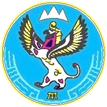 ПРИКАЗот «___» _________ 2023 г. №______________г. Горно-АлтайскОб утверждении Регламента работы государственной информационной системы автоматизации финансово-хозяйственной деятельности органов государственной власти Республики Алтай, государственных учреждений Республики Алтай
С целью обеспечения функционирования государственной информационной системы автоматизации финансово-хозяйственной деятельности органов государственной власти Республики Алтай, государственных учреждений Республики Алтай п р и к а з ы в а ю:1. Утвердить прилагаемый Регламент работы государственной информационной системы автоматизации финансово-хозяйственной деятельности органов государственной власти Республики Алтай, государственных учреждений Республики Алтай (далее соответственно – Регламент, ГИС).2. Заместителю начальника административно-финансового отдела (Романову Н.П.) довести настоящий Регламент работы государственной информационной системы автоматизации финансово-хозяйственной деятельности органов государственной власти Республики Алтай, государственных учреждений Республики Алтай до сведения Оператора ГИС и органов государственной власти Республики Алтай, государственных учреждений Республики Алтай, являющихся участниками ГИС.3. Признать утратившим силу Приказ Министерства финансов Республики Алтай от 7 апреля 2023 г. № 01-01-10-00060 «Об утверждении Регламента работы государственной информационной системы автоматизации финансово-хозяйственной деятельности органов государственной власти Республики Алтай, государственных учреждений Республики Алтай и внесении изменения в приказ Министерства финансов Республики Алтай от 3 июня 2022 г. № 120-п».4. Признать утратившим силу Приказ Министерства финансов Республики Алтай от 20 августа 2021 г. № 161/1-п «Об утверждении Регламента использования простой электронной подписи в государственной информационной системе автоматизации финансово-хозяйственной деятельности органов государственной власти Республики Алтай, государственных учреждений Республики Алтай при ведении ими централизованного бюджетного (бухгалтерского) учета фактов хозяйственной жизни в части использования форм первичных учетных документов и регистров бухгалтерского учета в электронном виде».5. Контроль за исполнением настоящего Приказа оставляю за собой.Заместитель Председателя
Правительства Республики Алтай,министр									   О.В. ЗавьяловаУТВЕРЖДЕНприказом Министерства финансовРеспублики Алтайот «___» ________ 2023 г. №____________РЕГЛАМЕНТработы государственной информационной системы автоматизации финансово-хозяйственной деятельности органов государственной власти Республики Алтай, государственных учрежденийРеспублики АлтайТермины и определенияДля целей настоящего Регламента работы государственной информационной системы автоматизации финансово-хозяйственной деятельности органов государственной власти Республики Алтай, государственных учреждений Республики Алтай (далее соответственно – Регламент, ГИС) используются термины и понятия в соответствии с федеральным законодательством, а также применяются следующие понятия:оператор ГИС - казенное учреждение Республики Алтай «Центр по обеспечению деятельности», осуществляющее эксплуатацию ГИС, в том числе обработку информации, содержащейся в ее базах данных;поставщик информации ГИС - орган государственной власти Республики Алтай, государственное учреждение Республики Алтай, передавшее функции по ведению бюджетного (бухгалтерского) учета и составлению отчетности сторонней организации (централизованной бухгалтерии) (далее – ЦБ);участник ГИС - орган государственной власти Республики Алтай, государственное учреждение Республики Алтай, использующее ГИС в целях реализации своих функций и полномочий по ведению учета финансово-хозяйственной деятельности, заключившее с оператором ГИС соглашение о взаимодействии по использованию ГИС;пользователь ГИС - физическое лицо, являющееся уполномоченным представителем участника ГИС с полномочиями по совершению действий в рамках ГИС;владелец ГИС - исполнительный орган государственной власти Республики Алтай, уполномоченный на создание, развитие, модернизацию ГИС;простая электронная подпись (далее – ПЭП) - электронная подпись, которая формируется в ГИС без использования криптографических преобразований и подтверждает факт формирования электронной подписи определенным лицом посредством использования кодов, паролей или иных средств.Общие положенияНастоящий Регламент определяет порядок осуществления информационного взаимодействия между участниками ГИС и оператором ГИС:а) доступа пользователей ГИС и регистрации пользователей ГИС в ГИС;б) определения уполномоченных должностных лиц, уполномоченных сотрудников и администраторов участников ГИС, и информирования об этом оператора ГИС;в) оказания участникам ГИС и пользователям ГИС консультационной поддержки по техническим вопросам.Субъектами ГИС являются:владелец ГИС;оператор ГИС;поставщик информации ГИС;участники ГИС;пользователи ГИС.4. Эксплуатация ГИС осуществляется следующими способами:а) «толстый клиент»;б) «тонкий клиент».5. Способ эксплуатации ГИС определяется оператором ГИС совместно с участником ГИС. 6. Работа пользователей ГИС с ГИС осуществляется в локальной вычислительной сети или информационно-телекоммуникационной сети «Интернет» в закрытом контуре, авторизованный доступ к которому обеспечивается в соответствии с Регламентом.7. Доступ к ГИС осуществляется с учетом прав доступа пользователей ГИС после прохождения процедуры регистрации в ГИС путем организации межсетевого взаимодействия между ведомственной защищенной сетью участника ГИС и защищенной сетью (закрытому контуру) ГИС.8. Авторизованный доступ к ГИС осуществляется посредством применения организационных и технических мер по идентификации и авторизации - сертифицированных в соответствии с федеральным законодательством средств авторизованного доступа к закрытому контуру ГИС (далее – средства авторизованного доступа).9. Требования к автоматизированным рабочим местам для работы с ГИС устанавливаются владельцем ГИС. 10. Организация доступа пользователей ГИС, и регистрация пользователей ГИС, в том числе предоставление средств авторизованного доступа к ГИС осуществляется оператором ГИС. Механизм взаимодействия оператора ГИС с участником ГИС устанавливается соглашением о взаимодействии по использованию ГИС.11. Доступ к ГИС предоставляется на основании заявки на подключение к ГИС по форме согласно приложению № 1 к настоящему Регламенту.12. Подключение к защищённой виртуальной сети ГИС осуществляется в соответствии с Порядком подключения к ГИС (приложение № 2 к настоящему Регламенту).13. Предоставление доступа к рабочим местам (модулям), назначение прав на действия с данными в т.ч. на использование ПЭП в ГИС осуществляется оператором ГИС на основании заявки на предоставление доступа к рабочим местам (модулям) в ГИС по форме согласно приложению № 3 к настоящему Регламенту.14. В случае изменения должностных обязанностей пользователей ГИС, в части исключения/добавления обязанностей по ведению бюджетного (бухгалтерского) учета и составления отчетности, осуществляется на основании заявки согласно приложению № 3 к настоящему Регламенту. При необходимости отключения пользователя ГИС (прекращения доступа к ГИС), участник ГИС направляет оператору ГИС заявку в произвольной форме. 15. Заявка, указанная в пункте 14 настоящего Регламента, должна быть передана участником ГИС (в т.ч за поставщика информации ГИС) оператору ГИС в течение 10 (десяти) рабочих дней после наступления событий, указанных в пункте 14 Регламента. 16. Заявки, указанные в пунктах 11, 12, 13, 14 настоящего Регламента, должны быть оформлены на официальном бланке участника ГИС, подписаны руководителем участника ГИС и/или руководителем ЦБ. 17. Заявка, указанная в пункте 13 настоящего Регламента, должна быть предоставлена участником ГИС в течении 10 (десяти) рабочих дней со дня подписания соглашения о взаимодействии.18. Поступившие заявки, указанные в пунктах 11, 12, 13, 14 Регламента, должны быть рассмотрены оператором ГИС в течение 10 (десяти) рабочих дней со дня их поступления. 19. После процедуры рассмотрения и согласования заявок, указанных в пунктах 13, 14 Регламента, оператор ГИС уведомляет пользователя ГИС, указанного в заявке, в течение 3 (трех) рабочих дней о завершении мероприятий по предоставлению (прекращению) доступа пользователя к рабочим местам (модулям) ГИС. В случае необходимости предоставления пользователю ГИС расширенных прав доступа к данным ГИС, предоставление таких прав осуществляется участником ГИС, на основании заявки по форме согласно приложению № 4 к настоящему Регламенту.20. Ответственность за своевременное предоставление заявок, указанных в пунктах 13, 14 Регламента, несет участник ГИС.21. Ответственность за своевременное предоставление заявки, согласно пунктам 11, 12 Регламента, несет участник ГИС или поставщик информации ГИС соответственно.22. В целях организации работы в ГИС, участники ГИС и поставщики информации ГИС принимают организационно-распорядительные и технические меры, предусматривающие нижеуказанные действия и определения:а) уполномоченных лиц и их полномочий в соответствии с перечнем полномочий в ГИС, определяемым оператором ГИС;б) лица по обеспечению информационной безопасности организации, в том числе по обнаружению, предупреждению и ликвидации последствий компьютерных атак, и реагированию на компьютерные инциденты ГИС не ниже заместителя руководителя организации (далее - уполномоченное должностное лицо);в) лиц, наделенных правом доступа к информации, содержащейся в ГИС, и ответственных за техническое обеспечение работы и защиту информации в ГИС (далее – администратор). 23. ГИС эксплуатируется в круглосуточном режиме. Проведение регламентных работ, связанных с нарушением бесперебойной работы технических средств и информационных технологий ГИС более чем на сутки, согласовывается оператором ГИС с владельцем ГИС, не менее чем за семь календарных дней до начала обозначенных работ.24. Владелец ГИС осуществляет:а) формирование требований по созданию развитию (модернизации) ГИС, защите информации, в том числе по совершенствованию ее структуры, функций и содержанию информационного ресурса в соответствии с федеральным законодательством и законодательством Республики Алтай;б) определение состава и структуры сведений (информации), подлежащих обработке в ГИС;в) методическую и консультационную поддержку участников ГИС и оператора ГИС по вопросам функционирования и развития (модернизации) ГИС;г) анализ использования информационного ресурса ГИС на основе данных мониторинга работы участников ГИС.25. Оператор ГИС обеспечивает:а) техническое администрирование ГИС, в том числе эксплуатацию программно-аппаратных средств ГИС и телекоммуникационной инфраструктуры, обеспечивающей ее функционирование;б) организацию бесперебойной работы технических средств и информационных технологий ГИС;в) соблюдение утвержденных владельцем ГИС требований информационной безопасности ГИС, в том числе защиту защищенной сети ГИС от несанкционированного доступа;г) защиту персональных данных, размещенных в ГИС (в рамках своих полномочий);д) резервное копирование информации, размещенной в ГИС;е) организационное и финансовое обеспечение ГИС (в рамках своих полномочий);ж) круглосуточный доступ к ГИС уполномоченных должностных лиц, уполномоченных сотрудников и администраторов (за исключением случаев проведения ремонтных или регламентных работ);з) организацию консультационной поддержки пользователей ГИС по вопросам функционирования ГИС в соответствии с Регламентом;и) регистрацию и разграничение прав доступа пользователей ГИС к ГИС;к) осуществление мониторинга работы пользователей ГИС и формирование отчетов об использовании ими ГИС; л) определение состава и структуры сведений о работниках, в должностные обязанности которых входит осуществление деятельности по работе в ГИС, для которых необходимо обеспечить доступ к ГИС;м) настройку ГИС для использования пользователем ГИС с учетом способа эксплуатации ГИС;н) исполнение иных функций, связанных с программно-техническим обеспечением ГИС.26. Участники ГИС осуществляют:а) работу по учету финансово-хозяйственной деятельности с использованием ГИС;б) определение перечня администраторов, уполномоченных должностных лиц и уполномоченных сотрудников (пользователей ГИС);в) представление оператору ГИС заявок на подключение (прекращения) доступа к ГИС по форме, установленной владельцем ГИС, а также актуальной информации об уполномоченных должностных лицах и уполномоченных сотрудниках для работы в ГИС;г) представление оператору ГИС актуальной информации об администраторах, уполномоченных должностных лицах и уполномоченных сотрудниках (в том числе персональных данных, контактной информации) в соответствии с Регламентом в срок не позднее трех рабочих дней после изменений;д) обеспечение работоспособности и безопасности всех программно-аппаратных средств, необходимых для функционирования ГИС, а также иных средств, обеспечивающих возможность подписания документов электронной подписью в соответствии с требованиями федерального законодательства и законодательства Республики Алтай;е) обеспечение защиты информации (в том числе персональных данных), обрабатываемой в ГИС, от неправомерного доступа в соответствии с федеральным законодательством (в рамках свей компетенции – оператор персональных данных);ж) в случае, если участником ГИС является ЦБ, то она также осуществляет:согласование с оператором ГИС заявок с поставщиками информации ГИС на подключение к ГИС, а также на предоставление (изменение) доступа к ГИС и рабочим местам (модулям) ГИС; разработку и заключение с соответствующими субъектами ГИС соглашений о передаче функций по ведению бюджетного (бухгалтерского) учета и составлению отчетности (далее - Соглашение о передаче функций); ведение в ГИС бюджетного (бухгалтерского) учета в соответствии с требованиями федерального законодательства субъектов ГИС, заключивших с ЦБУ Соглашение о передаче функций (поставщиков информации);Механизм информационного взаимодействия участника ГИС, которым является ЦБ с поставщиком информации ГИС (субъектом учета) осуществляется на основании Соглашений о передаче функций по ведению бюджетного (бухгалтерского) учета и составлению отчетности (порядок определяет ЦБ самостоятельно);з) предоставление иной необходимой информации по запросу оператора ГИС в рамках своей компетенции.27. Администраторы участников и поставщиков информации ГИС:а) информируют оператора ГИС об изменениях в списке уполномоченных должностных лиц, уполномоченных сотрудников и администраторов (персональные данные, контактная информация) участников ГИС;б) назначают ПЭП на электронные документы, в том числе и по поставщикам информации ГИС, в случае их наличия;в) осуществляют настройку программно-технических средств на автоматизированных рабочих местах пользователей ГИС для доступа к подсистемам ГИС уполномоченным должностным лицам и уполномоченным сотрудникам в зависимости от способа эксплуатации ГИС в соответствии с требованиями, установленными владельцем ГИС.28. Поставщики информации ГИС осуществляют занесение и обработку информации пользователями ГИС в ГИС в соответствии с заключенными соглашениями с участником ГИС (ЦБ) о передаче функций по ведению бюджетного (бухгалтерского) учета и составлению отчетности.29. Авторизованный доступ к ГИС осуществляется путем организации обеспечения средствами авторизованного доступа.30. Для организации обеспечения средствами авторизованного доступа уполномоченных должностных лиц и уполномоченных сотрудников участников ГИС оператор ГИС обеспечивает организацию:а) рассмотрения поступивших от участников информационного взаимодействия заявок в соответствии с настоящим Регламентом;б) выпуска и блокировки средств авторизованного доступа, а также формирования и ведения перечней органов государственной власти Республики Алтай, государственных учреждений Республики Алтай и пользователей средств авторизованного доступа;в) направления изготовленных средств авторизованного доступа в соответствующие органы государственной власти Республики Алтай, государственные учреждения Республики Алтай в соответствии с поступившими от них заявками;г) формирования доступа к ГИС уполномоченных должностных лиц и уполномоченных сотрудников, для которых изготовлены средства авторизованного доступа;д) консультационной поддержки пользователей ГИС по вопросам функционирования ГИС, а также установки и настройки средств авторизованного доступа.31. Состав и структура сведений об уполномоченных должностных лицах и уполномоченных сотрудниках, для которых необходимо обеспечить выпуск или блокировку средств авторизованного доступа к ГИС, рекомендуемые формы соответствующих заявок, порядок передачи и блокировки средств авторизованного доступа определяются владельцем ГИС.32. Блокировка средств авторизованного доступа осуществляется в следующих случаях:а) реорганизация или ликвидация участника ГИС;б) увольнение (отстранение от замещаемой должности) уполномоченного должностного лица или уполномоченного сотрудника участника ГИС;в) изменение должности уполномоченного должностного лица или уполномоченного сотрудника;г) изменение персональных данных (в том числе смена фамилии) администраторов, уполномоченных должностных лиц и уполномоченных сотрудников;д) возникновение подозрений в компрометации шифровальных (криптографических) средств, переданных оператором ГИС в составе средства авторизованного доступа, предназначенных для защиты информации, не содержащей сведений, составляющих государственную тайну (далее - криптосредство), - хищение, утрата, разглашение, несанкционированное копирование и другие происшествия, в результате которых криптосредства могут стать доступными несанкционированным лицам и (или) процессам.33. При необходимости блокировки / разблокировки авторизованного доступа защищенной сети (закрытый контур) пользователя ГИС, участник ГИС или поставщик информации ГИС направляют оператору ГИС заявку в произвольной форме. Основные цели и принципы функционирования ГИС34. ГИС функционирует в целях:создания комплексной системы автоматизации финансово-хозяйственной деятельности органов государственной власти Республики Алтай и государственных учреждений Республики Алтай;обеспечение органов государственной власти Республики Алтай, государственных учреждений Республики Алтай программным комплексом для осуществления учета финансово-хозяйственной деятельности с использованием современных технологий обработки информации.35. Функционирование ГИС построено на следующих принципах:обеспечение технологической возможности автоматизации финансово-хозяйственной деятельности участниками ГИС с переменным числом пользователей;применение участниками ГИС единых технологий, форматов и унифицированных программно-технических средств;правомерное использование участниками ГИС программного обеспечения и сертифицированных программно-технических средств;обеспечение целостности и доступности информации, обрабатываемой в ГИС;минимизация издержек участников ГИС, в том числе финансовых, при организации и осуществлении учета финансово-хозяйственной деятельности.Структура ГИСГИС представляет собой базу(ы) данных финансово-хозяйственной деятельности участников ГИС, средств их аналитической обработки, хранения и представления.Прикладное решение ГИС разработано на технологической платформе «ПАРУС-Бюджет 8», являющейся совокупностью программных модулей, объектов метаданных (справочников, документов, регистров, перечислений, бизнес-процессов, констант), предназначенных для автоматизации задач по ведению учета финансово-хозяйственной деятельности участников ГИС.Перечень функциональных подсистем (модулей, компонентов) ГИС утверждается владельцем ГИС по согласованию с оператором ГИС.Состав информации, обрабатываемой в ГИС В ГИС обращается информация, введенная и обрабатываемая пользователями ГИС и оператором ГИС, предназначенная для целей осуществления финансово-хозяйственной деятельности участников ГИС, состав информации определяется владельцем ГИС.В ГИС предусмотрено разграничение прав доступа к информации на уровне пользователей ГИС, каждый пользователь ГИС имеет доступ только к той информации, которая требуется ему для работы в ГИС, и к информации, введенной самим пользователем ГИС. При обработке информации в ГИС участник ГИС под свою полную ответственность гарантирует, что у него есть все законные основания для обработки такой информации в ГИС, то есть участник ГИС либо является носителем (источником), собственником данной информации, либо на законных основаниях такая информация была предоставлена ему в пользование другими носителями (собственниками, источниками) информации. Участник ГИС, обрабатывающий информацию в ГИС, самостоятельно и под свою ответственность получает все согласования и разрешения, которые могут быть необходимы для обработки такой информации в ГИС, несет ответственность за правильность и достоверность информации, обрабатываемой в ГИС в соответствии с требованиями, установленными федеральным законодательством. Информация, обрабатываемая в ГИС, является конфиденциальной и подлежит охране как со стороны участника ГИС, так со стороны оператора ГИС, а также иного участника, получившего доступ к данной информации в рамках исполнения принятых на себя обязательств, основанных на Договоре (Соглашении). Порядок предоставления конфиденциальной информации третьим лицам осуществляется в соответствии с федеральным законодательством.Информация о физических лицах, обрабатываемая участником ГИС в ГИС, относящаяся к определенному либо определяемому на основании такой информации физическому лицу, является персональными данными соответствующих физических лиц и подлежит охране от несанкционированного доступа и разглашения каждым участником ГИС, получившим доступ к такой информации посредством своего участия в ГИС, в соответствии с федеральным законодательством. Оператор ГИС не определяет состав и цели обработки персональных данных, обрабатываемых Участниками ГИС в ГИС. Правовой режим информации и программно-технических средств ГИС Правомочия обладателя информации, которая формируется в подсистемах (модулях, компонентах) ГИС осуществляют оператор ГИС, а также участники ГИС в части формируемой ими информации.Имущество, входящее в состав программно-технических средств ГИС и созданное или приобретенное за счет средств республиканского бюджета Республики Алтай, является собственностью Республики Алтай.VII. Требования к программно-техническим средствам ГИСПрограммно-технические средства ГИС должны отвечать следующим требованиям:располагаться на территории Российской Федерации; обеспечивать обработку информации на государственном языке Российской Федерации; иметь действующие сертификаты, выданные в соответствии с федеральным законодательством в отношении входящих в их состав средств защиты информации, включающих программно-аппаратные средства, средства антивирусной и криптографической защиты информации и средства защиты информации от несанкционированного доступа, уничтожения, модификации и блокирования доступа к ней, а также от иных неправомерных действий в отношении такой информации; обеспечивать доступ пользователей ГИС к ГИС, а также бесперебойное ведение базы данных и защиту содержащейся в ГИС информации от несанкционированного доступа; обеспечивать осуществление идентификации и аутентификации пользователей ГИС.VIII. Защита информации, содержащейся в ГИСДля обеспечения защиты информации в ходе развития и эксплуатации ГИС осуществляются:формирование требований к защите информации, содержащейся в ГИС;применение сертифицированных средств защиты информации, а также аттестация ГИС на соответствие требованиям к защите информации;защита информации при ее передаче по информационно-телекоммуникационным сетям.________________ФормаЗАЯВКАна подключение к государственной информационной системе автоматизации финансово-хозяйственной деятельности органов государственной власти Республики Алтай, государственных учреждений Республики Алтайот «___»__________20___г.Наименование органа государственной власти Республики Алтай (государственного учреждения Республики Алтай):____________________Фактический адрес:_______________________________________________Контактный телефон:______________________________________________	Адрес электронной почты__________________________________________ ОГРН_____________________________ИНН______________________________	КПП______________________________ 	Прошу осуществить подключение к государственной информационной системе автоматизации финансово-хозяйственной деятельности органов государственной власти Республики Алтай, государственных учреждений Республики Алтай.Приложение: _____________________Руководитель участника ГИС / ЦБ____________________________________                        				  		 (подпись)                           (ФИО)ПРИЛОЖЕНИЕк Заявке на подключение
к государственной информационной системе автоматизации финансово-хозяйственной деятельности органов государственной власти Республики Алтай,государственных учреждений Республики АлтайИнформация о подключаемых Пользователях ГИС:Количество автоматизированных рабочих (далее - АРМ), предполагаемых для работы в ГИС - __________________________шт.Информация о рабочих местах в разрезе модулей ГИС* указать количество необходимых модулей3. Используемые на момент подачи заявки информационные системы в бухгалтерском (бюджетном) учете (при наличии)_________________________________________________________________Используемое базовое (общесистемное) программное обеспечение на АРМ, подключаемых к ГИССведения о применяемых на АРМ, подключаемых к ГИС, сертифицированных средствах защиты информацииНаличие доступа к информационно-коммуникационной сети Интернет ___ДА/НЕТ__ Пропускная способность ______________ МБИТ/С. ПОРЯДОКподключения к государственной информационной системе автоматизации финансово-хозяйственной деятельности органов государственной власти Республики Алтай, государственных учреждений Республики АлтайГосударственная информационная система автоматизации финансово-хозяйственной деятельности органов государственной власти Республики Алтай, государственных учреждений Республики Алтай (далее – ГИС) Министерства финансов Республики Алтай аттестована на соответствие требованиям по обеспечению безопасности информации по 3-му классу защищенности ГИС и 3-му уровню защищенности ПДн. Аттестат соответствия может быть распространен на другие сегменты ГИС при условии их соответствия сегментам ГИС, прошедшим аттестационные испытания. Для подключения пользователей ГИС к ГИС информационная система (часть системы) Участника ГИС и поставщика информации ГИС (далее - Учреждения) должна соответствовать сегменту ГИС, прошедшей аттестационные испытания.Порядок действия Учреждения:1.	Выбрать типовой сегмент(ы) ГИС, которому планирует соответствовать Учреждение при подключении. Типовые пользовательские сегменты отражены на структурной схеме функционирования ГИС (представлена на рисунке 1).Рисунок 1 − Структурная схема функционирования ГИС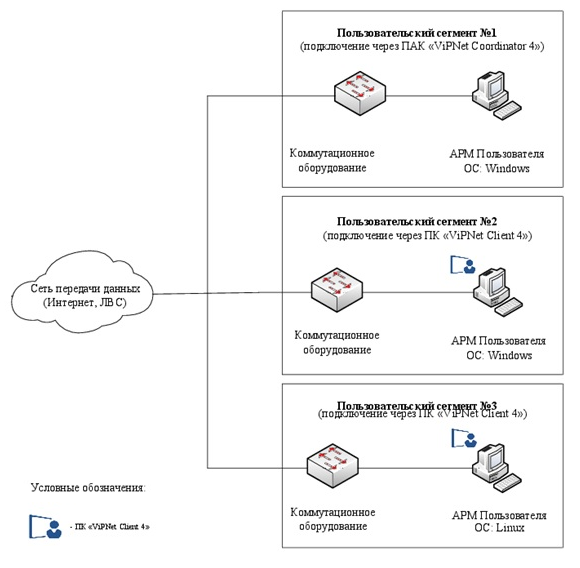 2.	Направить в адрес Оператора ГИС (Казенное Учреждение Республики Алтай «Центр по Обеспечению Деятельностью») Заявку на подключение к ГИС по форме Приложения № 1 к настоящему Порядку.3.	При положительном решении Оператора ГИС приобрести средства защиты информации и произвести их установку и настройку с учетом планируемого количества подключаемых к ГИС пользователей ГИС и наличия средств защиты, приобретенных ранее для эксплуатируемых государственных информационных систем в соответствии с требованиями федеральных законов от 27 июля 2006 г. № 149-ФЗ «Об информации, информационных технологиях и о защите информации» и от 27.07.2006 № 152-ФЗ «О персональных данных». Наименование ПО и характеристики, необходимых для подключения, представлены в таблице 1.Таблица 1 – Характеристики оборудования, входящего в состав пользовательского сегмента ГИССостав ПО, входящего в состав пользовательского сегмента ГИС, представлен в таблице 2.Таблица 2 – Состав ПО, входящего в состав пользовательского сегмента ГИСУстановка и настройка средств защиты информации осуществляется в соответствии с инструкциями, предоставленными производителями данных средств защиты информации.4.	Разработать либо актуализировать организационно-распорядительную и техническую документацию, в том числе:приказ о сотрудниках, осуществляющих обработку защищаемой информации в ГИС (сегменте ГИС); приказ об обеспечении безопасности помещений, в которых размещена ГИС (сегмент ГИС); приказ об утверждении перечня мер, направленных на выполнение требований законодательства Российской Федерации в области защиты информации с использованием средств криптографической защиты.5.	Выполнить организационные и технические меры по защите информации, в том числе:установить пароль администратора на доступ к базовой системе ввода-вывода (BIOS/UEFI). Организовать контроль доступа пользователей к процессу загрузки операционной системы посредством запрета альтернативной загрузки операционной системы (в том числе – с внешних носителей), отключить возможность выбора источников во время загрузки в настройках базовой системы ввода-вывода (BIOS/UEFI);провести, при необходимости, дополнительные мероприятия по технической укрепленности помещений, в которых планируется эксплуатация АРМ с СКЗИ (прочные входные двери с надежными замками, устройства для опечатывания помещений по окончании рабочего дня, другие средства, препятствующие неконтролируемому проникновению). обеспечить помещение ответственного пользователя криптосредств сейфом (металлическим шкафом) для хранения СКЗИ.6.	Обеспечить установку и настройку СКЗИ. Установка и настройка СКЗИ на АРМ пользователей осуществляют Учреждения самостоятельно или с привлечением специализированной организации, с учетом конфигурации АРМ, установленного системного, прикладного и специального программного обеспечения, средств защиты от несанкционированного доступа, криптографических средств.А именно:дистрибутив VipNet Client 4 – .dst файл выдается оператором ГИС лично под роспись в журнале, или по доверенности;производят по месту нахождения АРМ установку и настройку СКЗИ включая VipNet Client сети № 1711 на рабочих местах;опечатывают корпуса АРМ номерными пломбами с возможностью контроля вскрытия;заполняют «Журнал поэкземплярного учета криптосредств, эксплуатационной и технической документации к ним, ключевых документов».7.	По результатам установки и настройки средств защиты информации (средств криптографической защиты информации) либо самостоятельно, либо с привлечением специализированной организации обеспечивает проведение приемочных испытаний сегмента ГИС и заполняют Технический паспорт на сегмент ГИС и Протокол соответствия. 8.	По результатам выполнения действий, определенных настоящим Порядком, в случае вынесения заключения о соответствии типовому сегменту ГИС, Учреждения, составляют Акт готовности типового сегмента к подключению к ГИС и распространению на него действия аттестата соответствия требованиям безопасности информации пользовательского сегмента ГИС, прошедшего аттестационные испытания, и направляют в адрес Оператора ГИС, следующий пакет документов:а) скан-копию Технического паспорта на сегмент ГИС, утвержденного руководителем Учреждения;б) скан-копию Протокола проведения оценки соответствия сегмента ГИС, утвержденного руководителем Учреждения;в) Акт готовности типового сегмента ГИС, утвержденный руководителем Учреждения.Решение о соответствии/несоответствии сегмента ГИС Учреждения типовому сегменту ГИС, прошедшему аттестационные испытания и возможности распространения аттестата соответствия требованиям безопасности информации ГИС принимается Комиссией, состоящей из работников Оператора ГИС и Владельца ГИС на основании документов, предоставленных Учреждениями Оператору ГИС.Оператор ГИС, в течении 14 (четырнадцати) дней с момента получения, проверяет направленный Учреждением пакет документов на соответствие документам, указанным в настоящем Порядке. По результатам проверки пакета документов, при положительном исходе, Оператор ГИС направляет пакет документов на рассмотрение Комиссии или возвращает документы Учреждению на доработку, с указанием выявленных недостатков. После устранения всех выявленных недостатков Учреждение направляет пакет документов повторно.Комиссия, в течении 14 (четырнадцати) дней с момента получения, проверяет и анализирует информацию, содержащуюся в документах на соответствие аттестованному типовому сегменту ГИС. Результаты проверки оформляются Актом соответствия типового сегмента ГИС Учреждения условиям распространения аттестата соответствия типового сегмента ГИС (далее - Акт), в котором делается заключение о соответствии/несоответствии сегмента ГИС Учреждения типовому сегменту ГИС, прошедшему аттестационные испытания.Для проведения проверки на соответствие сегмента ГИС Учреждения типовому сегменту ГИС, прошедшему аттестационные испытания и возможности распространения аттестата соответствия требованиям безопасности информации ГИС Комиссия имеет право привлекать Лицензиата.В случае вынесения заключения о несоответствии сегмента ГИС Учреждения, в Акте указываются выявленные в ходе проверки недостатки, которые Учреждение обязано устранить для распространения действия аттестата соответствия на подключаемы типовой сегмент ГИС. Повторная проверка документов сегмента ГИС Участника проводятся после устранения всех выявленных недостатков.Оператор ГИС проводит регистрацию подключаемого типового сегмента ГИС Учреждения в Реестре пользовательских сегментов и направляет в адрес Учреждения копию Акта, а также копию аттестата соответствия требованиям безопасности информации типового сегмента ГИС. На этом этап подключения типового сегмента ГИС Учреждения считается завершенным, а Учреждение переходит в статус Участника ГИС или поставщика информации ГИС.Сегменты ГИС, в отношении которых Комиссией принято решение о подключении к ГИС, подлежат учету и регистрации в Реестре пользовательских сегментов ГИС, по следующей форме:ФОРМА РЕЕСТРА ПОЛЬЗОВАТЕЛЬСКИХ СЕГМЕНТОВРЕЕСТР ПОЛЬЗОВАТЕЛЬСКИХ СЕГМЕНТОВ9. Участники ГИС и поставщики информации ГИС обязаны поддерживать условия эксплуатации подключенного типового сегмента ГИС в соответствии с требованиями, приведенными в копии аттестата соответствия требованиям безопасности информации ГИС. В случае изменения технологии обработки информации или системы защиты информации включенного типового сегмента ГИС Участник ГИС или поставщик информации ГИС обязаны официально уведомить о данных изменениях Оператора ГИС и согласовать данные изменения с Оператором ГИС. В типовом сегменте ГИС Учреждения, на который распространяется аттестат соответствия типового сегмента ГИС, Учреждением обеспечивается соблюдение эксплуатационной документации на систему защиты информации и организационно-распорядительной документации по защите информации.10. В процессе эксплуатации типового сегмента ГИС количество АРМ пользователей может подвергаться изменению в части убавления или необходимости добавления АРМ в состав типового сегмента ГИС. При изменении количества АРМ типового сегмента ГИС Участник ГИС или поставщик информации ГИС уведомляет Оператора ГИС и высылает в адрес Оператора актуализированный технический паспорт (скан-копию).11. Оператор ГИС имеет право проводит контроль за обеспечением установленного уровня защищенности информации, содержащейся в ГИС и ее типовых сегментах (далее - контроль). Для проведения контроля Оператор ГИС имеет право привлечь Лицензиата. В типовых сегментах ГИС Участник ГИС или поставщик информации ГИС самостоятельно или с привлечением Лицензиата проводит периодический контроль.12. В случае выявления Оператором ГИС значительных нарушений в типовых сегментах ГИС Участников ГИС или поставщиков информации ГИС, на которые распространяется аттестат соответствия типового сегмента ГИС, типовой сегмент ГИС Участника ГИС или поставщика информации ГИС технически отключается от ГИС и распространение аттестата соответствия приостанавливается или аннулируется, о чем Оператор ГИС уведомляет Участника ГИС и поставщика информации ГИС соответственно.13. Ответственность за обеспечение защиты информации в ходе эксплуатации сегмента ГИС Участника ГИС и поставщика информации ГИС возлагается на Участника ГИС или поставщика информации ГИС соответственно.ФормаЗАЯВКАна подключение (отключение) к защищенной виртуальной сети VipNet №1711 государственной информационной системе автоматизации финансово-хозяйственной деятельности органов государственной власти Республики Алтай, государственных учреждений Республики Алтай от «___»__________20___г.Наименование органа государственной власти Республики Алтай (государственного учреждения Республики Алтай):____________________Фактический адрес:_______________________________________________Контактный телефон:______________________________________________	Адрес электронной почты__________________________________________ ОГРН_____________________________ИНН______________________________	КПП______________________________ФИО, должность администратора: ___________________________________Фактический адрес места подключения:______________________________Контактный телефон администратора:________________________________Адрес электронной почты администратора :___________________________Предполагаемое число подключаемых рабочих мест:___________________Отметить типовые пользовательские сегмент(ы) ГИС, указанные в пункте 1 Приложения № 2 к Регламенту:В соответствии с заявкой №_____от_________________________________(номер письма – заявки на подключение к ГИС) и Соглашением ________________№____от ___________(указать реквизиты Соглашения о передаче функций ведение бюджетного (бухгалтерского) учета или Соглашения о взаимодействии по эксплуатации и организации доступа к ГИС)просим Вас подключить к защищенной виртуальной сети VipNet № 1711 ГИС и изготовить дистрибутив ключевой информации на пользователей защищенной виртуальной сети _______________________________________ (наименование организации)в соответствии с указанными в настоящем заявлении данными.Приложения: 	1.	Технический паспорт на сегмент ГИС.2.	Протокол соответствия.3.	Скан-копия Акта готовности.Руководитель   ________________    ______________________                        				   (подпись)                           (ФИО)ПРИЛОЖЕНИЕ № 3к Регламенту работы государственнойинформационной системыавтоматизации финансово-хозяйственной деятельности органовгосударственной власти РеспубликиАлтай, государственных учрежденийРеспублики АлтайФОРМА ЗАЯВКИ НА ПРЕДОСТАВЛЕНИЕ ДОСТУПА К РАБОЧИМ МЕСТАМ (МОДУЛЯМ)НА БЛАНКЕ УЧРЕЖДЕНИЯЗАЯВКАна предоставление доступа к рабочим местам (модулям)Прошу предоставить: новый доступ, изменить существующий доступ (нужное подчеркнуть) к рабочим местам (модулям) и назначить права на действия с данными в ГИС согласно таблицам:ПОЛЬЗОВАТЕЛЬ ГИССПИСОК РАБОЧИХ МЕСТ (МОДУЛЕЙ), И НАЗНАЧЕННЫХ ПРАВ1.	Для корректного исполнения заявки, пожалуйста, укажите в колонке "Уровень доступа" "Полный" / "Просмотр" / "Без доступа";2.	Для пункта 1.1 можно выдать только полный доступ. Если в пункте 1 вы проставили "Полный", то п. 1.1 уже будет полный доступ.3.	Если ранее был выдан какой-либо из доступов и его не нужно изменять, укажите "Без изменений".Все ячейки обязательны для заполнения, кроме графы «Имя учетной записи в ГИС (логин)», данная ячейка обязательна для заполнения в случае подачи заявки на изменение существующего доступа!Если у вас возникли вопросы, вы можете проконсультироваться с ЦБ, либо позвонить в сопровождающую организацию.ПРИЛОЖЕНИЕ № 4
к Регламенту работы государственной информационной системы автоматизации финансово-хозяйственной деятельности органов государственной власти Республики Алтай, государственных учреждений Республики АлтайФОРМА ЗАЯВКИ НА ПРЕДОСТАВЛЕНИЕ ОТДЕЛЬНЫХ ПРАВ ПОЛЬЗОВАТЕЛЯ К ДАННЫМ ГИСНА БЛАНКЕ УЧРЕЖДЕНИЯЗАЯВКАна предоставление отдельных прав пользователя к данным ГИСПрошу предоставить: новый доступ, изменить существующий доступ (нужное подчеркнуть) к рабочим местам (модулям) и назначить права на действия с данными в ГИС согласно таблицам:ПОЛЬЗОВАТЕЛЬ ГИССПИСОК РАБОЧИХ МЕСТ (МОДУЛЕЙ), И НАЗНАЧЕННЫХ ПРАВМинистерство финансовРеспублики АлтайЧаптынова ул., д.24, г. Горно-Алтайск, 649000тел. (388-22) 2-26-21, факс (388-22) 2-32-95E-mail: info@mf.altaigov.ruwww.minfin-altay.ruОКПО 00078212, ОГРН 1020400753438ИНН/КПП 0411005460/041101001Алтай Республиканыҥакча-манат министерствозыЧаптыновтыҥ ор., т.24, Горно-Алтайск к., 649000тел. (388-22) 2-26-21, факс (388-22) 2-32-95E-mail: info@mf.altaigov.ruwww.minfin-altay.ruОКПО 00078212, ОГРН 1020400753438ИНН/КПП 0411005460/041101001ПРИЛОЖЕНИЕ № 1 
к Регламенту работы государственной информационной системы автоматизации финансово-хозяйственной деятельности органов государственной власти Республики Алтай, государственных учреждений Республики АлтайКоличество рабочих мест по модулям*Количество рабочих мест по модулям*Количество рабочих мест по модулям*Количество рабочих мест по модулям*Количество рабочих мест по модулям*Количество рабочих мест по модулям*Количество рабочих мест по модулям*Количество рабочих мест по модулям*Количество рабочих мест по модулям*Количество рабочих мест по модулям*Бухгалтерский учетПланирование и финансированиеКадры и штатное расписаниеРасчет заработной платыУправление кадрами государственной гражданской службыРеестр государственных служащихПодушевое финансирование в образованииУчет продуктов питанияРасчет оплаты услуг учрежденияСистемное программное обеспечениеОперационные системы (Microsoft Windows, Linux и т.д.).Прикладное программное обеспечение программные средства общего назначения (Office, СУБД и т.д.); профессиональные программные средства (СУФД, СБИС и т.д.).Средства обеспечения информационной безопасностиНаименование и версия программного оборудования Количество АРМ, где установлены средства защиты информацииАнтивирусные средства защиты информацииСредства защиты информации от несанкционированного доступаСредства криптографическая защиты информации ПРИЛОЖЕНИЕ № 2
к Регламенту работы государственной информационной системы автоматизации финансово-хозяйственной деятельности органов государственной власти Республики Алтай, государственных учреждений Республики Алтай№Наименование оборудованияХарактеристики оборудованияАРМАРМАРМАРМ администратора Тип: Персональный компьютер;ОС: Microsoft Windows 10 Pro.АРМ пользователяТип: Персональный компьютер;ОС: Microsoft Windows 10 Pro.АРМ пользователяТип: Персональный компьютер;ОС: Microsoft Windows 10 Pro for Workstations.АРМ пользователя Тип: Персональный компьютер;ОС: Microsoft Windows 7 Home Premium.АРМ пользователя Тип: Персональный компьютер;ОС: Microsoft Windows 7 Professional.АРМ пользователя Тип: Персональный компьютер;ОС: Astra Linux Special Edition.АРМ пользователяТип: Ноутбук;ОС: Astra Linux Special Edition.АРМ пользователяТип: Ноутбук;ОС: Microsoft Windows 7 Professional.№ п/пНаименование ПОКлассификация ПОMicrosoft Windows 7 ProfessionalОСMicrosoft Windows 7 Home PremiumОСMicrosoft Windows 10 ProОСMicrosoft Windows 10 Pro for WorkstationsОСAstra Linux Special EditionОСGoogle ChromeПрикладное ПОMozilla FirefoxПрикладное ПОYandexПрикладное ПОOracle ClientПрикладное ПОMicrosoft Office версий 2007-2016Прикладное ПОOpen Office версии 3.xПрикладное ПОLibreOffice версий 3.5-4.0Прикладное ПОР7-ОфисПрикладное ПОМойОфисПрикладное ПОJava версий 7/8Вспомогательное ПОСКЗИ: КриптоПро CSPКриптопровайдер«ЭЦП Browser Plug-in»КриптопровайдерWinRarПрикладное ПО7zipПрикладное ПОПАРУС-Бюджет 8 КлиентПрикладное ПО№ п/пНаименование сегмента ГИСНаименование владельца сегмента Тип сегментаАдрес размещенияДата и № акта готовностиПримечаниеПРИЛОЖЕНИЕ № 1 
к Порядку подключения к государственной информационной системе автоматизации финансово-хозяйственной деятельности органов государственной власти Республики Алтай, государственных учреждений Республики АлтайПользовательский сегмент №1Пользовательский сегмент №2Пользовательский сегмент №3Собственный сегмент (указать реквизиты аттестата соответствия требованиям информационной безопасности):Субъект учета в ГИС (наименование гос. органа, учреждения)Ф.И.О. пользователя(номер телефона)Имя учетной записи в ГИС (логин)Должность№ п/пПриложениеУровень доступа (Полный / Просмотр / Без доступа/ Без изменений)1Бухгалтерский учет1.1Электронные документы2Кадры и штатное расписание3Личный кабинет4Планирование и распределение бюджетных средств5Планирование и финансирование6Подушевое финансирование в образовании7Расчет заработной платы8Расчет оплаты услуг учреждения9Регистр результатов административно-хозяйственной деятельности10Реестр государственных служащих11Табельный учет12Управление деловыми процессами13Управление кадрами государственной гражданской службы14Управление финансово-хозяйственной деятельностью учреждения15Учет продуктов питания16Централизованное материально-техническое снабжениеСубъект учета в ГИС (наименование гос. органа, учреждения)Ф.И.О. пользователя(номер телефона)Имя учетной записи в ГИС (логин)Должность№ п/пРабочее место (модуль)Разделы и документыРазделы и документыРазделы и документыРазделы и документыНазначенные праваОтметкаСписок субъектов учета в ГИС (наименование учреждения)1БухгалтерияДокументарные разделыБанковские документыБанковские документыБанковские документыДобавление1БухгалтерияДокументарные разделыБанковские документыБанковские документыБанковские документыИзменение1БухгалтерияДокументарные разделыБанковские документыБанковские документыБанковские документыУдаление1БухгалтерияДокументарные разделыКассовые документыКассовые документыКассовые документыДобавление1БухгалтерияДокументарные разделыКассовые документыКассовые документыКассовые документыИзменение1БухгалтерияДокументарные разделыКассовые документыКассовые документыКассовые документыУдаление1БухгалтерияДокументарные разделыВнутренние документыВнутренние документыВнутренние документыДобавление1БухгалтерияДокументарные разделыВнутренние документыВнутренние документыВнутренние документыИзменение1БухгалтерияДокументарные разделыВнутренние документыВнутренние документыВнутренние документыУдаление1БухгалтерияДокументарные разделыВыписки из лицевого счета казначействаВыписки из лицевого счета казначействаВыписки из лицевого счета казначействаДобавление1БухгалтерияДокументарные разделыВыписки из лицевого счета казначействаВыписки из лицевого счета казначействаВыписки из лицевого счета казначействаИзменение1БухгалтерияДокументарные разделыВыписки из лицевого счета казначействаВыписки из лицевого счета казначействаВыписки из лицевого счета казначействаУдаление1БухгалтерияДокументарные разделыГосударственные контракты и закупкиГосударственные контракты и закупкиГосударственные контракты и закупкиДобавление1БухгалтерияДокументарные разделыГосударственные контракты и закупкиГосударственные контракты и закупкиГосударственные контракты и закупкиИзменение1БухгалтерияДокументарные разделыГосударственные контракты и закупкиГосударственные контракты и закупкиГосударственные контракты и закупкиУдаление1БухгалтерияДокументарные разделыБюджетные обязательстваБюджетные обязательстваБюджетные обязательстваДобавление1БухгалтерияДокументарные разделыБюджетные обязательстваБюджетные обязательстваБюджетные обязательстваИзменение1БухгалтерияДокументарные разделыБюджетные обязательстваБюджетные обязательстваБюджетные обязательстваУдаление1БухгалтерияДокументарные разделыДенежные обязательстваДенежные обязательстваДенежные обязательстваДобавление1БухгалтерияДокументарные разделыДенежные обязательстваДенежные обязательстваДенежные обязательстваИзменение1БухгалтерияДокументарные разделыДенежные обязательстваДенежные обязательстваДенежные обязательстваУдаление1БухгалтерияДокументарные разделыКазначейские уведомления и расходные расписанияКазначейские уведомления и расходные расписанияКазначейские уведомления и расходные расписанияДобавление1БухгалтерияДокументарные разделыКазначейские уведомления и расходные расписанияКазначейские уведомления и расходные расписанияКазначейские уведомления и расходные расписанияИзменение1БухгалтерияДокументарные разделыКазначейские уведомления и расходные расписанияКазначейские уведомления и расходные расписанияКазначейские уведомления и расходные расписанияУдаление1БухгалтерияДокументарные разделыВходящие счета-фактурыВходящие счета-фактурыВходящие счета-фактурыДобавление1БухгалтерияДокументарные разделыВходящие счета-фактурыВходящие счета-фактурыВходящие счета-фактурыИзменение1БухгалтерияДокументарные разделыВходящие счета-фактурыВходящие счета-фактурыВходящие счета-фактурыУдаление1БухгалтерияДокументарные разделыИсходящие счета-фактурыИсходящие счета-фактурыИсходящие счета-фактурыДобавление1БухгалтерияДокументарные разделыИсходящие счета-фактурыИсходящие счета-фактурыИсходящие счета-фактурыИзменение1БухгалтерияДокументарные разделыИсходящие счета-фактурыИсходящие счета-фактурыИсходящие счета-фактурыУдаление1БухгалтерияДокументарные разделыКорректировочные счета-фактурыКорректировочные счета-фактурыКорректировочные счета-фактурыДобавление1БухгалтерияДокументарные разделыКорректировочные счета-фактурыКорректировочные счета-фактурыКорректировочные счета-фактурыИзменение1БухгалтерияДокументарные разделыКорректировочные счета-фактурыКорректировочные счета-фактурыКорректировочные счета-фактурыУдаление1БухгалтерияДокументарные разделыАкты инвентаризации нефинансовых активовАкты инвентаризации нефинансовых активовАкты инвентаризации нефинансовых активовДобавление1БухгалтерияДокументарные разделыАкты инвентаризации нефинансовых активовАкты инвентаризации нефинансовых активовАкты инвентаризации нефинансовых активовИзменение1БухгалтерияДокументарные разделыАкты инвентаризации нефинансовых активовАкты инвентаризации нефинансовых активовАкты инвентаризации нефинансовых активовУдаление1БухгалтерияДокументарные разделыАкты инвентаризации наличных денежных средствАкты инвентаризации наличных денежных средствАкты инвентаризации наличных денежных средствДобавление1БухгалтерияДокументарные разделыАкты инвентаризации наличных денежных средствАкты инвентаризации наличных денежных средствАкты инвентаризации наличных денежных средствИзменение1БухгалтерияДокументарные разделыАкты инвентаризации наличных денежных средствАкты инвентаризации наличных денежных средствАкты инвентаризации наличных денежных средствУдаление1БухгалтерияДокументарные разделыАвансовые отчетыАвансовые отчетыАвансовые отчетыДобавление1БухгалтерияДокументарные разделыАвансовые отчетыАвансовые отчетыАвансовые отчетыИзменение1БухгалтерияДокументарные разделыАвансовые отчетыАвансовые отчетыАвансовые отчетыУдаление1БухгалтерияДокументарные разделыВедомости расчетов по родительской платеВедомости расчетов по родительской платеВедомости расчетов по родительской платеДобавление1БухгалтерияДокументарные разделыВедомости расчетов по родительской платеВедомости расчетов по родительской платеВедомости расчетов по родительской платеИзменение1БухгалтерияДокументарные разделыВедомости расчетов по родительской платеВедомости расчетов по родительской платеВедомости расчетов по родительской платеУдаление1БухгалтерияДокументарные разделыВедомости начисленных компенсацийВедомости начисленных компенсацийВедомости начисленных компенсацийДобавление1БухгалтерияДокументарные разделыВедомости начисленных компенсацийВедомости начисленных компенсацийВедомости начисленных компенсацийИзменение1БухгалтерияДокументарные разделыВедомости начисленных компенсацийВедомости начисленных компенсацийВедомости начисленных компенсацийУдаление1БухгалтерияДокументарные разделыРешения о командированииРешения о командированииРешения о командированииДобавление1БухгалтерияДокументарные разделыРешения о командированииРешения о командированииРешения о командированииИзменение1БухгалтерияДокументарные разделыРешения о командированииРешения о командированииРешения о командированииУдаление1БухгалтерияДокументарные разделыЗаявки-обоснования закупок малого объемаЗаявки-обоснования закупок малого объемаЗаявки-обоснования закупок малого объемаДобавление1БухгалтерияДокументарные разделыЗаявки-обоснования закупок малого объемаЗаявки-обоснования закупок малого объемаЗаявки-обоснования закупок малого объемаИзменение1БухгалтерияДокументарные разделыЗаявки-обоснования закупок малого объемаЗаявки-обоснования закупок малого объемаЗаявки-обоснования закупок малого объемаУдаление1БухгалтерияДокументарные разделыОтчёты о расходах подотчетного лицаОтчёты о расходах подотчетного лицаОтчёты о расходах подотчетного лицаДобавление1БухгалтерияДокументарные разделыОтчёты о расходах подотчетного лицаОтчёты о расходах подотчетного лицаОтчёты о расходах подотчетного лицаИзменение1БухгалтерияДокументарные разделыОтчёты о расходах подотчетного лицаОтчёты о расходах подотчетного лицаОтчёты о расходах подотчетного лицаУдаление1БухгалтерияДокументарные разделыАдминистративные штрафы ФССПАдминистративные штрафы ФССПАдминистративные штрафы ФССПДобавление1БухгалтерияДокументарные разделыАдминистративные штрафы ФССПАдминистративные штрафы ФССПАдминистративные штрафы ФССПИзменение1БухгалтерияДокументарные разделыАдминистративные штрафы ФССПАдминистративные штрафы ФССПАдминистративные штрафы ФССПУдаление1БухгалтерияДокументарные разделыАкты приема-передачи в личное пользованиеАкты приема-передачи в личное пользованиеАкты приема-передачи в личное пользованиеДобавление1БухгалтерияДокументарные разделыАкты приема-передачи в личное пользованиеАкты приема-передачи в личное пользованиеАкты приема-передачи в личное пользованиеИзменение1БухгалтерияДокументарные разделыАкты приема-передачи в личное пользованиеАкты приема-передачи в личное пользованиеАкты приема-передачи в личное пользованиеУдаление1БухгалтерияДокументарные разделыКарточки учета имущества в личном пользованииКарточки учета имущества в личном пользованииКарточки учета имущества в личном пользованииДобавление1БухгалтерияДокументарные разделыКарточки учета имущества в личном пользованииКарточки учета имущества в личном пользованииКарточки учета имущества в личном пользованииИзменение1БухгалтерияДокументарные разделыКарточки учета имущества в личном пользованииКарточки учета имущества в личном пользованииКарточки учета имущества в личном пользованииУдаление1БухгалтерияДокументарные разделыРешения о проведении инвентаризацииРешения о проведении инвентаризацииРешения о проведении инвентаризацииДобавление1БухгалтерияДокументарные разделыРешения о проведении инвентаризацииРешения о проведении инвентаризацииРешения о проведении инвентаризацииИзменение1БухгалтерияДокументарные разделыРешения о проведении инвентаризацииРешения о проведении инвентаризацииРешения о проведении инвентаризацииУдаление1БухгалтерияДокументарные разделыЛисты голосованияЛисты голосованияЛисты голосованияДобавление1БухгалтерияДокументарные разделыЛисты голосованияЛисты голосованияЛисты голосованияИзменение1БухгалтерияДокументарные разделыЛисты голосованияЛисты голосованияЛисты голосованияУдаление1БухгалтерияДокументарные разделыРешения о прекращении признания активами объектов нефинансовых активовРешения о прекращении признания активами объектов нефинансовых активовРешения о прекращении признания активами объектов нефинансовых активовДобавление1БухгалтерияДокументарные разделыРешения о прекращении признания активами объектов нефинансовых активовРешения о прекращении признания активами объектов нефинансовых активовРешения о прекращении признания активами объектов нефинансовых активовИзменение1БухгалтерияДокументарные разделыРешения о прекращении признания активами объектов нефинансовых активовРешения о прекращении признания активами объектов нефинансовых активовРешения о прекращении признания активами объектов нефинансовых активовУдаление1БухгалтерияДокументарные разделыАкты о консервации (расконсервации) объекта основных средствАкты о консервации (расконсервации) объекта основных средствАкты о консервации (расконсервации) объекта основных средствДобавление1БухгалтерияДокументарные разделыАкты о консервации (расконсервации) объекта основных средствАкты о консервации (расконсервации) объекта основных средствАкты о консервации (расконсервации) объекта основных средствИзменение1БухгалтерияДокументарные разделыАкты о консервации (расконсервации) объекта основных средствАкты о консервации (расконсервации) объекта основных средствАкты о консервации (расконсервации) объекта основных средствУдаление1БухгалтерияДокументарные разделыАкты об утилизации (уничтожении) материальных ценностейАкты об утилизации (уничтожении) материальных ценностейАкты об утилизации (уничтожении) материальных ценностейДобавление1БухгалтерияДокументарные разделыАкты об утилизации (уничтожении) материальных ценностейАкты об утилизации (уничтожении) материальных ценностейАкты об утилизации (уничтожении) материальных ценностейИзменение1БухгалтерияДокументарные разделыАкты об утилизации (уничтожении) материальных ценностейАкты об утилизации (уничтожении) материальных ценностейАкты об утилизации (уничтожении) материальных ценностейУдаление1БухгалтерияДокументарные разделыРешения о списании задолженности, невостребованной кредиторамиРешения о списании задолженности, невостребованной кредиторамиРешения о списании задолженности, невостребованной кредиторамиДобавление1БухгалтерияДокументарные разделыРешения о списании задолженности, невостребованной кредиторамиРешения о списании задолженности, невостребованной кредиторамиРешения о списании задолженности, невостребованной кредиторамиИзменение1БухгалтерияДокументарные разделыРешения о списании задолженности, невостребованной кредиторамиРешения о списании задолженности, невостребованной кредиторамиРешения о списании задолженности, невостребованной кредиторамиУдаление1БухгалтерияДокументарные разделыРешения о восстановлении кредиторской задолженностиРешения о восстановлении кредиторской задолженностиРешения о восстановлении кредиторской задолженностиДобавление1БухгалтерияДокументарные разделыРешения о восстановлении кредиторской задолженностиРешения о восстановлении кредиторской задолженностиРешения о восстановлении кредиторской задолженностиИзменение1БухгалтерияДокументарные разделыРешения о восстановлении кредиторской задолженностиРешения о восстановлении кредиторской задолженностиРешения о восстановлении кредиторской задолженностиУдаление1БухгалтерияДокументарные разделыРешения о признании объектов нефинансовых активовРешения о признании объектов нефинансовых активовРешения о признании объектов нефинансовых активовДобавление1БухгалтерияДокументарные разделыРешения о признании объектов нефинансовых активовРешения о признании объектов нефинансовых активовРешения о признании объектов нефинансовых активовИзменение1БухгалтерияДокументарные разделыРешения о признании объектов нефинансовых активовРешения о признании объектов нефинансовых активовРешения о признании объектов нефинансовых активовУдаление1БухгалтерияДокументарные разделыРешения об оценке стоимости имуществаРешения об оценке стоимости имуществаРешения об оценке стоимости имуществаДобавление1БухгалтерияДокументарные разделыРешения об оценке стоимости имуществаРешения об оценке стоимости имуществаРешения об оценке стоимости имуществаИзменение1БухгалтерияДокументарные разделыРешения об оценке стоимости имуществаРешения об оценке стоимости имуществаРешения об оценке стоимости имуществаУдаление1БухгалтерияУчетные разделыОстатки средств по счетамОстатки средств по счетамОстатки средств по счетамДобавление1БухгалтерияУчетные разделыОстатки средств по счетамОстатки средств по счетамОстатки средств по счетамИзменение1БухгалтерияУчетные разделыОстатки средств по счетамОстатки средств по счетамОстатки средств по счетамУдаление1БухгалтерияУчетные разделыОстатки товарно-материальных ценностейОстатки товарно-материальных ценностейОстатки товарно-материальных ценностейДобавление1БухгалтерияУчетные разделыОстатки товарно-материальных ценностейОстатки товарно-материальных ценностейОстатки товарно-материальных ценностейИзменение1БухгалтерияУчетные разделыОстатки товарно-материальных ценностейОстатки товарно-материальных ценностейОстатки товарно-материальных ценностейУдаление1БухгалтерияУчетные разделыДебиторская/кредиторская задолженностьДебиторская/кредиторская задолженностьДебиторская/кредиторская задолженностьДобавление1БухгалтерияУчетные разделыДебиторская/кредиторская задолженностьДебиторская/кредиторская задолженностьДебиторская/кредиторская задолженностьИзменение1БухгалтерияУчетные разделыДебиторская/кредиторская задолженностьДебиторская/кредиторская задолженностьДебиторская/кредиторская задолженностьУдаление1БухгалтерияУчетные разделыХозяйственные операцииХозяйственные операцииХозяйственные операцииДобавление1БухгалтерияУчетные разделыХозяйственные операцииХозяйственные операцииХозяйственные операцииИзменение1БухгалтерияУчетные разделыХозяйственные операцииХозяйственные операцииХозяйственные операцииУдаление1БухгалтерияУчетные разделыРасчёты с дебиторами/кредиторамиРасчёты с дебиторами/кредиторамиРасчёты с дебиторами/кредиторамиДобавление1БухгалтерияУчетные разделыРасчёты с дебиторами/кредиторамиРасчёты с дебиторами/кредиторамиРасчёты с дебиторами/кредиторамиИзменение1БухгалтерияУчетные разделыРасчёты с дебиторами/кредиторамиРасчёты с дебиторами/кредиторамиРасчёты с дебиторами/кредиторамиУдаление1БухгалтерияУчетные разделыКартотека операций будущих периодовКартотека операций будущих периодовКартотека операций будущих периодовДобавление1БухгалтерияУчетные разделыКартотека операций будущих периодовКартотека операций будущих периодовКартотека операций будущих периодовИзменение1БухгалтерияУчетные разделыКартотека операций будущих периодовКартотека операций будущих периодовКартотека операций будущих периодовУдаление1БухгалтерияУчетные разделыИнвентарная картотекаИнвентарная картотекаИнвентарная картотекаДобавление1БухгалтерияУчетные разделыИнвентарная картотекаИнвентарная картотекаИнвентарная картотекаИзменение1БухгалтерияУчетные разделыИнвентарная картотекаИнвентарная картотекаИнвентарная картотекаУдаление1БухгалтерияУчетные разделыКартотека МБП (малоценных и быстроизнашивающихся предметов)Картотека МБП (малоценных и быстроизнашивающихся предметов)Картотека МБП (малоценных и быстроизнашивающихся предметов)Добавление1БухгалтерияУчетные разделыКартотека МБП (малоценных и быстроизнашивающихся предметов)Картотека МБП (малоценных и быстроизнашивающихся предметов)Картотека МБП (малоценных и быстроизнашивающихся предметов)Изменение1БухгалтерияУчетные разделыКартотека МБП (малоценных и быстроизнашивающихся предметов)Картотека МБП (малоценных и быстроизнашивающихся предметов)Картотека МБП (малоценных и быстроизнашивающихся предметов)Удаление1БухгалтерияУчетные разделыКартотека векселейКартотека векселейКартотека векселейДобавление1БухгалтерияУчетные разделыКартотека векселейКартотека векселейКартотека векселейИзменение1БухгалтерияУчетные разделыКартотека векселейКартотека векселейКартотека векселейУдаление1БухгалтерияУчетные разделыКнига покупокКнига покупокКнига покупокДобавление1БухгалтерияУчетные разделыКнига покупокКнига покупокКнига покупокИзменение1БухгалтерияУчетные разделыКнига покупокКнига покупокКнига покупокУдаление1БухгалтерияУчетные разделыКнига продажКнига продажКнига продажДобавление1БухгалтерияУчетные разделыКнига продажКнига продажКнига продажИзменение1БухгалтерияУчетные разделыКнига продажКнига продажКнига продажУдаление1БухгалтерияУчетные разделыДекларация по НДСДекларация по НДСДекларация по НДСДобавление1БухгалтерияУчетные разделыДекларация по НДСДекларация по НДСДекларация по НДСИзменение1БухгалтерияУчетные разделыДекларация по НДСДекларация по НДСДекларация по НДСУдаление1БухгалтерияУчетные разделыКонтрольные соотношения декларации по НДСКонтрольные соотношения декларации по НДСКонтрольные соотношения декларации по НДСДобавление1БухгалтерияУчетные разделыКонтрольные соотношения декларации по НДСКонтрольные соотношения декларации по НДСКонтрольные соотношения декларации по НДСИзменение1БухгалтерияУчетные разделыКонтрольные соотношения декларации по НДСКонтрольные соотношения декларации по НДСКонтрольные соотношения декларации по НДСУдаление1БухгалтерияУчетные разделыОтветы налоговым органамОтветы налоговым органамОтветы налоговым органамДобавление1БухгалтерияУчетные разделыОтветы налоговым органамОтветы налоговым органамОтветы налоговым органамИзменение1БухгалтерияУчетные разделыОтветы налоговым органамОтветы налоговым органамОтветы налоговым органамУдаление1БухгалтерияУчетные разделыКоэффициенты распределения НДСКоэффициенты распределения НДСКоэффициенты распределения НДСДобавление1БухгалтерияУчетные разделыКоэффициенты распределения НДСКоэффициенты распределения НДСКоэффициенты распределения НДСИзменение1БухгалтерияУчетные разделыКоэффициенты распределения НДСКоэффициенты распределения НДСКоэффициенты распределения НДСУдаление1БухгалтерияУчетные разделыБланки строгой отчетностиБланки строгой отчетностиБланки строгой отчетностиДобавление1БухгалтерияУчетные разделыБланки строгой отчетностиБланки строгой отчетностиБланки строгой отчетностиИзменение1БухгалтерияУчетные разделыБланки строгой отчетностиБланки строгой отчетностиБланки строгой отчетностиУдаление1БухгалтерияУчетные разделыКниги бланков строгой отчетностиКниги бланков строгой отчетностиКниги бланков строгой отчетностиДобавление1БухгалтерияУчетные разделыКниги бланков строгой отчетностиКниги бланков строгой отчетностиКниги бланков строгой отчетностиИзменение1БухгалтерияУчетные разделыКниги бланков строгой отчетностиКниги бланков строгой отчетностиКниги бланков строгой отчетностиУдаление1БухгалтерияУчетные разделыКассовые планыКассовые планыКассовые планыДобавление1БухгалтерияУчетные разделыКассовые планыКассовые планыКассовые планыИзменение1БухгалтерияУчетные разделыКассовые планыКассовые планыКассовые планыУдаление1БухгалтерияУчетные разделыПлан финансово-хозяйственной деятельностиПлан финансово-хозяйственной деятельностиПлан финансово-хозяйственной деятельностиДобавление1БухгалтерияУчетные разделыПлан финансово-хозяйственной деятельностиПлан финансово-хозяйственной деятельностиПлан финансово-хозяйственной деятельностиИзменение1БухгалтерияУчетные разделыПлан финансово-хозяйственной деятельностиПлан финансово-хозяйственной деятельностиПлан финансово-хозяйственной деятельностиУдаление1БухгалтерияУчетные разделыОбособленные факты хозяйственной жизниОбособленные факты хозяйственной жизниОбособленные факты хозяйственной жизниДобавление1БухгалтерияУчетные разделыОбособленные факты хозяйственной жизниОбособленные факты хозяйственной жизниОбособленные факты хозяйственной жизниИзменение1БухгалтерияУчетные разделыОбособленные факты хозяйственной жизниОбособленные факты хозяйственной жизниОбособленные факты хозяйственной жизниУдаление1БухгалтерияФункциональные разделыПеренос остатковПеренос остатковПеренос остатковДобавление1БухгалтерияФункциональные разделыПеренос остатковПеренос остатковПеренос остатковИзменение1БухгалтерияФункциональные разделыПеренос остатковПеренос остатковПеренос остатковУдаление1БухгалтерияФункциональные разделыОборотные ведомости (все)Оборотные ведомости (все)Оборотные ведомости (все)Добавление1БухгалтерияФункциональные разделыОборотные ведомости (все)Оборотные ведомости (все)Оборотные ведомости (все)Изменение1БухгалтерияФункциональные разделыОборотные ведомости (все)Оборотные ведомости (все)Оборотные ведомости (все)Удаление1БухгалтерияФункциональные разделыПрисоединенные документыПрисоединенные документыПрисоединенные документыДобавление1БухгалтерияФункциональные разделыПрисоединенные документыПрисоединенные документыПрисоединенные документыИзменение1БухгалтерияФункциональные разделыПрисоединенные документыПрисоединенные документыПрисоединенные документыУдаление1БухгалтерияФункциональные разделыЭлектронные документыЭлектронные документыЭлектронные документыДобавление1БухгалтерияФункциональные разделыЭлектронные документыЭлектронные документыЭлектронные документыИзменение1БухгалтерияФункциональные разделыЭлектронные документыЭлектронные документыЭлектронные документыУдаление1БухгалтерияСловарные разделыБюджетная классификация доходовБюджетная классификация доходовБюджетная классификация доходовДобавление1БухгалтерияСловарные разделыБюджетная классификация доходовБюджетная классификация доходовБюджетная классификация доходовИзменение1БухгалтерияСловарные разделыБюджетная классификация доходовБюджетная классификация доходовБюджетная классификация доходовУдаление1БухгалтерияСловарные разделыСтруктура расходовСтруктура расходовСтруктура расходовДобавление1БухгалтерияСловарные разделыСтруктура расходовСтруктура расходовСтруктура расходовИзменение1БухгалтерияСловарные разделыСтруктура расходовСтруктура расходовСтруктура расходовУдаление1БухгалтерияСловарные разделыИсточники финансирования дефицитовИсточники финансирования дефицитовИсточники финансирования дефицитовДобавление1БухгалтерияСловарные разделыИсточники финансирования дефицитовИсточники финансирования дефицитовИсточники финансирования дефицитовИзменение1БухгалтерияСловарные разделыИсточники финансирования дефицитовИсточники финансирования дефицитовИсточники финансирования дефицитовУдаление1БухгалтерияСловарные разделыПлан счетовПлан счетовПлан счетовДобавление1БухгалтерияСловарные разделыПлан счетовПлан счетовПлан счетовИзменение1БухгалтерияСловарные разделыПлан счетовПлан счетовПлан счетовУдаление1БухгалтерияСловарные разделыУчетные периодыУчетные периодыУчетные периодыДобавление1БухгалтерияСловарные разделыУчетные периодыУчетные периодыУчетные периодыИзменение1БухгалтерияСловарные разделыУчетные периодыУчетные периодыУчетные периодыУдаление1БухгалтерияСловарные разделыКонтрагентыКонтрагентыКонтрагентыДобавление1БухгалтерияСловарные разделыКонтрагентыКонтрагентыКонтрагентыИзменение1БухгалтерияСловарные разделыКонтрагентыКонтрагентыКонтрагентыУдаление1БухгалтерияСловарные разделыГруппы контрагентовГруппы контрагентовГруппы контрагентовДобавление1БухгалтерияСловарные разделыГруппы контрагентовГруппы контрагентовГруппы контрагентовИзменение1БухгалтерияСловарные разделыГруппы контрагентовГруппы контрагентовГруппы контрагентовУдаление1БухгалтерияСловарные разделыБюджетополучателиБюджетополучателиБюджетополучателиДобавление1БухгалтерияСловарные разделыБюджетополучателиБюджетополучателиБюджетополучателиИзменение1БухгалтерияСловарные разделыБюджетополучателиБюджетополучателиБюджетополучателиУдаление1БухгалтерияСловарные разделыПостоянно действующие комиссииПостоянно действующие комиссииПостоянно действующие комиссииДобавление1БухгалтерияСловарные разделыПостоянно действующие комиссииПостоянно действующие комиссииПостоянно действующие комиссииИзменение1БухгалтерияСловарные разделыПостоянно действующие комиссииПостоянно действующие комиссииПостоянно действующие комиссииУдаление1БухгалтерияСловарные разделыПодписывающие и согласовывающие лицаПодписывающие и согласовывающие лицаПодписывающие и согласовывающие лицаДобавление1БухгалтерияСловарные разделыПодписывающие и согласовывающие лицаПодписывающие и согласовывающие лицаПодписывающие и согласовывающие лицаИзменение1БухгалтерияСловарные разделыПодписывающие и согласовывающие лицаПодписывающие и согласовывающие лицаПодписывающие и согласовывающие лицаУдаление1БухгалтерияСловарные разделыНомеклаторНомеклаторНомеклаторДобавление1БухгалтерияСловарные разделыНомеклаторНомеклаторНомеклаторИзменение1БухгалтерияСловарные разделыНомеклаторНомеклаторНомеклаторУдаление1БухгалтерияСловарные разделыОбразцы документовОбразцы документовОбразцы документовДобавление1БухгалтерияСловарные разделыОбразцы документовОбразцы документовОбразцы документовИзменение1БухгалтерияСловарные разделыОбразцы документовОбразцы документовОбразцы документовУдаление1БухгалтерияСловарные разделыПравила отработки документовПравила отработки документовПравила отработки документовДобавление1БухгалтерияСловарные разделыПравила отработки документовПравила отработки документовПравила отработки документовИзменение1БухгалтерияСловарные разделыПравила отработки документовПравила отработки документовПравила отработки документовУдаление1БухгалтерияСловарные разделыЭлектронные документы и регистрыЭлектронные документы и регистрыЭлектронные документы и регистрыДобавление1БухгалтерияСловарные разделыЭлектронные документы и регистрыЭлектронные документы и регистрыЭлектронные документы и регистрыИзменение1БухгалтерияСловарные разделыЭлектронные документы и регистрыЭлектронные документы и регистрыЭлектронные документы и регистрыУдаление3Расчет оплаты услуг учреждения (родительская плата)Расчет оплаты услуг учреждения (родительская плата)Расчет оплаты услуг учреждения (родительская плата)Расчет оплаты услуг учреждения (родительская плата)Расчет оплаты услуг учреждения (родительская плата)Доступность4Планирование и распределение бюджетных средствДоступность5Централизованное материально-техническое снабжениеЦентрализованное материально-техническое снабжениеЦентрализованное материально-техническое снабжениеЦентрализованное материально-техническое снабжениеЦентрализованное материально-техническое снабжениеДоступность6Управление финансово-хозяйственной деятельностью учрежденияУправление финансово-хозяйственной деятельностью учрежденияУправление финансово-хозяйственной деятельностью учрежденияУправление финансово-хозяйственной деятельностью учрежденияУправление финансово-хозяйственной деятельностью учрежденияДоступность7Учет продуктов питанияУчет продуктов питанияУчет продуктов питанияУчет продуктов питанияУчет продуктов питанияДоступность8Расчет заработной платыРасчет заработной платыОбщий список Общий список Общий список Доступность8Расчет заработной платыРасчет заработной платыИндивидуальноФормировать фонд оплаты трудаФормировать фонд оплаты трудаДоступность8Расчет заработной платыРасчет заработной платыИндивидуальноФормирование отработанного времениФормирование отработанного времениДоступность8Расчет заработной платыРасчет заработной платыИндивидуальноФормирование расчетовФормирование расчетовДоступность8Расчет заработной платыРасчет заработной платыИндивидуальноРасчет заработной платыРасчет заработной платыДоступность8Расчет заработной платыРасчет заработной платыИндивидуальноПерерасчет прошлых периодовПерерасчет прошлых периодовДоступность8Расчет заработной платыРасчет заработной платыИндивидуальноРасчет резервов отпусковРасчет резервов отпусковДоступность8Расчет заработной платыРасчет заработной платыИндивидуальноФормирование ведомостей по оплате трудаФормирование ведомостей по оплате трудаДоступность8Расчет заработной платыРасчет заработной платыИндивидуальноФормирование реестров перечисленийФормирование реестров перечисленийДоступность8Расчет заработной платыРасчет заработной платыИндивидуальноФормирования свода проводокФормирования свода проводокДоступность8Расчет заработной платыРасчет заработной платыЖурналыЖурнал командировокЖурнал командировокДоступность8Расчет заработной платыРасчет заработной платыЖурналыЖурнал отпусковЖурнал отпусковДоступность8Расчет заработной платыРасчет заработной платыЖурналыЖурнал больничных листовЖурнал больничных листовДоступность8Расчет заработной платыРасчет заработной платыЖурналыЖурнал выдачи справок о доходахЖурнал выдачи справок о доходахДоступность8Расчет заработной платыРасчет заработной платыЖурналыЖурнал отклоненийЖурнал отклоненийДоступность8Расчет заработной платыРасчет заработной платыЖурналыЖурнал исполнитеьных листовЖурнал исполнитеьных листовДоступность8Расчет заработной платыРасчет заработной платыЖурналыЖурнал электронных трудовых книжекЖурнал электронных трудовых книжекДоступность8Расчет заработной платыРасчет заработной платыЖурналыЖурнал взаимодействия с ФССЖурнал взаимодействия с ФССДоступность8Расчет заработной платыРасчет заработной платыДокументарные разделыВедомости по оплате трудаВедомости по оплате трудаДоступность8Расчет заработной платыРасчет заработной платыДокументарные разделыПроводки по оплате трудаПроводки по оплате трудаДоступность8Расчет заработной платыРасчет заработной платыДокументарные разделыРеестры перечисленияРеестры перечисленияДоступность8Расчет заработной платыРасчет заработной платыДокументарные разделыГрафики отпусковГрафики отпусковДоступность8Расчет заработной платыРасчет заработной платыДокументарные разделыРезерв отпусковРезерв отпусковДоступность8Расчет заработной платыРасчет заработной платыДокументарные разделыПриказыПриказыДоступность8Расчет заработной платыРасчет заработной платыДокументарные разделыБанковские документыБанковские документыДоступность8Расчет заработной платыРасчет заработной платыОтчетность в фондыРегистр учета взносовРегистр учета взносовДоступность8Расчет заработной платыРасчет заработной платыОтчетность в фонды4-ФСС4-ФССДоступность8Расчет заработной платыРасчет заработной платыОтчетность в фондыСЗВ-СТАЖСЗВ-СТАЖДоступность8Расчет заработной платыРасчет заработной платыОтчетность в фондыСЗВ-КОРРСЗВ-КОРРДоступность8Расчет заработной платыРасчет заработной платыОтчетность в фондыРСВРСВДоступность8Расчет заработной платыРасчет заработной платыОтчеты6-НДФЛ6-НДФЛДоступность8Расчет заработной платыРасчет заработной платыОтчетыСЗВ-ТДСЗВ-ТДДоступность8Расчет заработной платыРасчет заработной платыОтчетыСведения о застрахрванном лице (СЗВ-М)Сведения о застрахрванном лице (СЗВ-М)Доступность8Расчет заработной платыРасчет заработной платыОтчетыСправка о доходах для больничеого листаСправка о доходах для больничеого листаДоступность8Расчет заработной платыРасчет заработной платыОтчетыСправка о доходах и суммах НДФЛСправка о доходах и суммах НДФЛДоступность8Расчет заработной платыРасчет заработной платыОтчетыСправка о заработной платеСправка о заработной платеДоступность8Расчет заработной платыРасчет заработной платыОтчетыЛичная карточка Т-12Личная карточка Т-12Доступность8Расчет заработной платыРасчет заработной платыОтчетыЗаписка-расчетЗаписка-расчетДоступность8Расчет заработной платыРасчет заработной платыОтчетыРасчет больничного листаРасчет больничного листаДоступность8Расчет заработной платыРасчет заработной платыОтчетыШахматная ведомостьШахматная ведомостьДоступность8Расчет заработной платыРасчет заработной платыОтчетыЗаявление ФССЗаявление ФССДоступность8Расчет заработной платыАнкетные данныеОбщий списокОбщий списокОбщий списокДоступность8Расчет заработной платыАнкетные данныеИндивидуальноОсновные реквизитыОсновные реквизитыДоступность8Расчет заработной платыАнкетные данныеИндивидуальноРасчетные данные Фонд оплаты трудаДоступность8Расчет заработной платыАнкетные данныеИндивидуальноРасчетные данные Дети и иждивенцыДоступность8Расчет заработной платыАнкетные данныеИндивидуальноРасчетные данные Вычеты НДФЛДоступность8Расчет заработной платыАнкетные данныеИндивидуальноРасчетные данные Учет стажейДоступность8Расчет заработной платыАнкетные данныеИндивидуальноРасчетные данные Постоянные удержанияДоступность8Расчет заработной платыАнкетные данныеИндивидуальноРасчетные данные Ревизиты в банковских учрежденияхДоступность8Расчет заработной платыАнкетные данныеИндивидуальноРасчетные данные ОтпускаДоступность8Расчет заработной платыАнкетные данныеИндивидуальноАдресаАдресаДоступность8Расчет заработной платыАнкетные данныеИндивидуальноПерсональные документыПерсональные документыДоступность8Расчет заработной платыАнкетные данныеИндивидуальноОбразованиеОбразованиеДоступность8Расчет заработной платыАнкетные данныеИндивидуальноВоинский учетВоинский учетДоступность8Расчет заработной платыАнкетные данныеИндивидуальноТрудовая книжкаТрудовая книжкаДоступность8Расчет заработной платыАнкетные данныеИндивидуальноТекущие назначения Текущие назначения Доступность8Расчет заработной платыАнкетные данныеИндивидуальноКвалификацияКвалификацияДоступность8Расчет заработной платыАнкетные данныеПриказыТабель учрежденияТабель учрежденияДобавление8Расчет заработной платыАнкетные данныеПриказыТабель учрежденияТабель учрежденияИзменение8Расчет заработной платыАнкетные данныеПриказыТабель учрежденияТабель учрежденияУдаление8Расчет заработной платыАнкетные данныеПриказыО приеме работниковО приеме работниковДобавление8Расчет заработной платыАнкетные данныеПриказыО приеме работниковО приеме работниковИзменение8Расчет заработной платыАнкетные данныеПриказыО приеме работниковО приеме работниковУдаление8Расчет заработной платыАнкетные данныеПриказыО командировкеО командировкеДобавление8Расчет заработной платыАнкетные данныеПриказыО командировкеО командировкеИзменение8Расчет заработной платыАнкетные данныеПриказыО командировкеО командировкеУдаление8Расчет заработной платыАнкетные данныеПриказыО предоставлении отпускаО предоставлении отпускаДобавление8Расчет заработной платыАнкетные данныеПриказыО предоставлении отпускаО предоставлении отпускаИзменение8Расчет заработной платыАнкетные данныеПриказыО предоставлении отпускаО предоставлении отпускаУдаление8Расчет заработной платыАнкетные данныеПриказыО переводеО переводеДобавление8Расчет заработной платыАнкетные данныеПриказыО переводеО переводеИзменение8Расчет заработной платыАнкетные данныеПриказыО переводеО переводеУдаление8Расчет заработной платыАнкетные данныеПриказыНа смену фамилииНа смену фамилииДобавление8Расчет заработной платыАнкетные данныеПриказыНа смену фамилииНа смену фамилииИзменение8Расчет заработной платыАнкетные данныеПриказыНа смену фамилииНа смену фамилииУдаление8Расчет заработной платыАнкетные данныеПриказыО поощренииО поощренииДобавление8Расчет заработной платыАнкетные данныеПриказыО поощренииО поощренииИзменение8Расчет заработной платыАнкетные данныеПриказыО поощренииО поощренииУдаление8Расчет заработной платыАнкетные данныеПриказыОб увольненииОб увольненииДобавление8Расчет заработной платыАнкетные данныеПриказыОб увольненииОб увольненииИзменение8Расчет заработной платыАнкетные данныеПриказыОб увольненииОб увольненииУдаление8Расчет заработной платыАнкетные данныеПриказыОб изменении постоянных начисленийОб изменении постоянных начисленийДобавление8Расчет заработной платыАнкетные данныеПриказыОб изменении постоянных начисленийОб изменении постоянных начисленийИзменение8Расчет заработной платыАнкетные данныеПриказыОб изменении постоянных начисленийОб изменении постоянных начисленийУдаление8Расчет заработной платыАнкетные данныеПриказыОбщееОбщееДобавление8Расчет заработной платыАнкетные данныеПриказыОбщееОбщееИзменение8Расчет заработной платыАнкетные данныеПриказыОбщееОбщееУдаление8Расчет заработной платыАнкетные данныеПриказыО дополнительном рабочем времениО дополнительном рабочем времениДобавление8Расчет заработной платыАнкетные данныеПриказыО дополнительном рабочем времениО дополнительном рабочем времениИзменение8Расчет заработной платыАнкетные данныеПриказыО дополнительном рабочем времениО дополнительном рабочем времениУдаление8Расчет заработной платыАнкетные данныеЭлектронные документыВедомость доходов физических лицВедомость доходов физических лицДоступность8Расчет заработной платыАнкетные данныеЭлектронные документыВедомость дополнительных доходов физических лицВедомость дополнительных доходов физических лицДоступность8Расчет заработной платыАнкетные данныеЭлектронные документыРешение о командированииРешение о командированииДоступность8Расчет заработной платыШтатное расписаниеДолжности и назначенияНазначения на должностьНазначения на должностьДобавление8Расчет заработной платыШтатное расписаниеДолжности и назначенияНазначения на должностьНазначения на должностьИзменение8Расчет заработной платыШтатное расписаниеДолжности и назначенияНазначения на должностьНазначения на должностьУдаление8Расчет заработной платыШтатное расписаниеДолжности и назначенияФонд оплаты трудаФонд оплаты трудаДобавление8Расчет заработной платыШтатное расписаниеДолжности и назначенияФонд оплаты трудаФонд оплаты трудаИзменение8Расчет заработной платыШтатное расписаниеДолжности и назначенияФонд оплаты трудаФонд оплаты трудаУдаление8Расчет заработной платыШтатное расписаниеДолжности и назначенияСпециальная оценка трудаСпециальная оценка трудаДобавление8Расчет заработной платыШтатное расписаниеДолжности и назначенияСпециальная оценка трудаСпециальная оценка трудаИзменение8Расчет заработной платыШтатное расписаниеДолжности и назначенияСпециальная оценка трудаСпециальная оценка трудаУдаление8Расчет заработной платыГрафик работыГрафик работыГрафик работыГрафик работыДобавление8Расчет заработной платыГрафик работыГрафик работыГрафик работыГрафик работыИзменение8Расчет заработной платыГрафик работыГрафик работыГрафик работыГрафик работыУдаление8Расчет заработной платыБухгалтерияЖурнал проводокЖурнал проводокЖурнал проводокДоступность8Расчет заработной платыБухгалтерияДокументыБухгалтерская справкаБухгалтерская справкаДобавление8Расчет заработной платыБухгалтерияДокументыБухгалтерская справкаБухгалтерская справкаИзменение8Расчет заработной платыБухгалтерияДокументыБухгалтерская справкаБухгалтерская справкаУдаление8Расчет заработной платыБухгалтерияДокументыОправдательный документОправдательный документДобавление8Расчет заработной платыБухгалтерияДокументыОправдательный документОправдательный документИзменение8Расчет заработной платыБухгалтерияДокументыОправдательный документОправдательный документУдаление8Расчет заработной платыБухгалтерияДокументыАрхив документовАрхив документовДобавление8Расчет заработной платыБухгалтерияДокументыАрхив документовАрхив документовИзменение8Расчет заработной платыБухгалтерияДокументыАрхив документовАрхив документовУдаление9КадрыАнкетные данныеОбщий списокОбщий списокОбщий списокДобавление9КадрыАнкетные данныеОбщий списокОбщий списокОбщий списокИзменение9КадрыАнкетные данныеОбщий списокОбщий списокОбщий списокУдаление9КадрыАнкетные данныеЖурналыЖурнал командировокЖурнал командировокДобавление9КадрыАнкетные данныеЖурналыЖурнал командировокЖурнал командировокИзменение9КадрыАнкетные данныеЖурналыЖурнал командировокЖурнал командировокУдаление9КадрыАнкетные данныеЖурналыЖурнал отпусковЖурнал отпусковДобавление9КадрыАнкетные данныеЖурналыЖурнал отпусковЖурнал отпусковИзменение9КадрыАнкетные данныеЖурналыЖурнал отпусковЖурнал отпусковУдаление9КадрыАнкетные данныеЖурналыЖурнал больничных листовЖурнал больничных листовДобавление9КадрыАнкетные данныеЖурналыЖурнал больничных листовЖурнал больничных листовИзменение9КадрыАнкетные данныеЖурналыЖурнал больничных листовЖурнал больничных листовУдаление9КадрыАнкетные данныеЖурналыЖурнал отклоненийЖурнал отклоненийДобавление9КадрыАнкетные данныеЖурналыЖурнал отклоненийЖурнал отклоненийИзменение9КадрыАнкетные данныеЖурналыЖурнал отклоненийЖурнал отклоненийУдаление9КадрыАнкетные данныеЖурналыЖурнал электронных трудовых книжекЖурнал электронных трудовых книжекДобавление9КадрыАнкетные данныеЖурналыЖурнал электронных трудовых книжекЖурнал электронных трудовых книжекИзменение9КадрыАнкетные данныеЖурналыЖурнал электронных трудовых книжекЖурнал электронных трудовых книжекУдаление9КадрыАнкетные данныеЖурналыГрафик отпусковГрафик отпусковДобавление9КадрыАнкетные данныеЖурналыГрафик отпусковГрафик отпусковИзменение9КадрыАнкетные данныеЖурналыГрафик отпусковГрафик отпусковУдаление9КадрыАнкетные данныеЖурналыРезерв отпусковРезерв отпусковДобавление9КадрыАнкетные данныеЖурналыРезерв отпусковРезерв отпусковИзменение9КадрыАнкетные данныеЖурналыРезерв отпусковРезерв отпусковУдаление9КадрыАнкетные данныеЖурналыЖурнал взаимодействия с ФССЖурнал взаимодействия с ФССДоступность9КадрыАнкетные данныеИндивидуальноРасчетные данные (дети, иждивенцы, учет стажей) Начисление зарплатыДоступность9КадрыАнкетные данныеИндивидуальноРасчетные данные (дети, иждивенцы, учет стажей) Дети и иждивенцыДобавление9КадрыАнкетные данныеИндивидуальноРасчетные данные (дети, иждивенцы, учет стажей) Дети и иждивенцыИзменение9КадрыАнкетные данныеИндивидуальноРасчетные данные (дети, иждивенцы, учет стажей) Дети и иждивенцыУдаление9КадрыАнкетные данныеИндивидуальноРасчетные данные (дети, иждивенцы, учет стажей) Вычеты НДФЛДобавление9КадрыАнкетные данныеИндивидуальноРасчетные данные (дети, иждивенцы, учет стажей) Вычеты НДФЛИзменение9КадрыАнкетные данныеИндивидуальноРасчетные данные (дети, иждивенцы, учет стажей) Вычеты НДФЛУдаление9КадрыАнкетные данныеИндивидуальноРасчетные данные (дети, иждивенцы, учет стажей) Учет стажейДобавление9КадрыАнкетные данныеИндивидуальноРасчетные данные (дети, иждивенцы, учет стажей) Учет стажейИзменение9КадрыАнкетные данныеИндивидуальноРасчетные данные (дети, иждивенцы, учет стажей) Учет стажейУдаление9КадрыАнкетные данныеИндивидуальноРасчетные данные (дети, иждивенцы, учет стажей) Постоянные удержанияДобавление9КадрыАнкетные данныеИндивидуальноРасчетные данные (дети, иждивенцы, учет стажей) Постоянные удержанияИзменение9КадрыАнкетные данныеИндивидуальноРасчетные данные (дети, иждивенцы, учет стажей) Постоянные удержанияУдаление9КадрыАнкетные данныеИндивидуальноРасчетные данные (дети, иждивенцы, учет стажей) Банковские картыДобавление9КадрыАнкетные данныеИндивидуальноРасчетные данные (дети, иждивенцы, учет стажей) Банковские картыИзменение9КадрыАнкетные данныеИндивидуальноРасчетные данные (дети, иждивенцы, учет стажей) Банковские картыУдаление9КадрыАнкетные данныеИндивидуальноРасчетные данные (дети, иждивенцы, учет стажей) ОтпускаДобавление9КадрыАнкетные данныеИндивидуальноРасчетные данные (дети, иждивенцы, учет стажей) ОтпускаИзменение9КадрыАнкетные данныеИндивидуальноРасчетные данные (дети, иждивенцы, учет стажей) ОтпускаУдаление9КадрыАнкетные данныеИндивидуальноАдресаАдресаДобавление9КадрыАнкетные данныеИндивидуальноАдресаАдресаИзменение9КадрыАнкетные данныеИндивидуальноАдресаАдресаУдаление9КадрыАнкетные данныеИндивидуальноПерсональные документыПерсональные документыДобавление9КадрыАнкетные данныеИндивидуальноПерсональные документыПерсональные документыИзменение9КадрыАнкетные данныеИндивидуальноПерсональные документыПерсональные документыУдаление9КадрыАнкетные данныеИндивидуальноОбразованиеОбразованиеДобавление9КадрыАнкетные данныеИндивидуальноОбразованиеОбразованиеИзменение9КадрыАнкетные данныеИндивидуальноОбразованиеОбразованиеУдаление9КадрыАнкетные данныеИндивидуальноВоинский учетВоинский учетДобавление9КадрыАнкетные данныеИндивидуальноВоинский учетВоинский учетИзменение9КадрыАнкетные данныеИндивидуальноВоинский учетВоинский учетУдаление9КадрыАнкетные данныеИндивидуальноТрудовая книжкаТрудовая книжкаДобавление9КадрыАнкетные данныеИндивидуальноТрудовая книжкаТрудовая книжкаИзменение9КадрыАнкетные данныеИндивидуальноТрудовая книжкаТрудовая книжкаУдаление9КадрыАнкетные данныеИндивидуальноТекущие назначения Текущие назначения Добавление9КадрыАнкетные данныеИндивидуальноТекущие назначения Текущие назначения Изменение9КадрыАнкетные данныеИндивидуальноТекущие назначения Текущие назначения Удаление9КадрыАнкетные данныеИндивидуальноКвалификацияКвалификацияДобавление9КадрыАнкетные данныеИндивидуальноКвалификацияКвалификацияИзменение9КадрыАнкетные данныеИндивидуальноКвалификацияКвалификацияУдаление9КадрыАнкетные данныеПриказыО приеме работниковО приеме работниковДобавление9КадрыАнкетные данныеПриказыО приеме работниковО приеме работниковИзменение9КадрыАнкетные данныеПриказыО приеме работниковО приеме работниковУдаление9КадрыАнкетные данныеПриказыО командировкеО командировкеДобавление9КадрыАнкетные данныеПриказыО командировкеО командировкеИзменение9КадрыАнкетные данныеПриказыО командировкеО командировкеУдаление9КадрыАнкетные данныеПриказыО предоставлении отпускаО предоставлении отпускаДобавление9КадрыАнкетные данныеПриказыО предоставлении отпускаО предоставлении отпускаИзменение9КадрыАнкетные данныеПриказыО предоставлении отпускаО предоставлении отпускаУдаление9КадрыАнкетные данныеПриказыО переводе работниковО переводе работниковДобавление9КадрыАнкетные данныеПриказыО переводе работниковО переводе работниковИзменение9КадрыАнкетные данныеПриказыО переводе работниковО переводе работниковУдаление9КадрыАнкетные данныеПриказыНа смену фамилииНа смену фамилииДобавление9КадрыАнкетные данныеПриказыНа смену фамилииНа смену фамилииИзменение9КадрыАнкетные данныеПриказыНа смену фамилииНа смену фамилииУдаление9КадрыАнкетные данныеПриказыО поощрении работниковО поощрении работниковДобавление9КадрыАнкетные данныеПриказыО поощрении работниковО поощрении работниковИзменение9КадрыАнкетные данныеПриказыО поощрении работниковО поощрении работниковУдаление9КадрыАнкетные данныеПриказыОб увольненииОб увольненииДобавление9КадрыАнкетные данныеПриказыОб увольненииОб увольненииИзменение9КадрыАнкетные данныеПриказыОб увольненииОб увольненииУдаление9КадрыАнкетные данныеПриказыОбщееОбщееДобавление9КадрыАнкетные данныеПриказыОбщееОбщееИзменение9КадрыАнкетные данныеПриказыОбщееОбщееУдаление9КадрыАнкетные данныеПриказыО дополнительном рабочем местеО дополнительном рабочем местеДобавление9КадрыАнкетные данныеПриказыО дополнительном рабочем местеО дополнительном рабочем местеИзменение9КадрыАнкетные данныеПриказыО дополнительном рабочем местеО дополнительном рабочем местеУдаление9КадрыАнкетные данныеПриказыОб изменении постоянных начисленийОб изменении постоянных начисленийДобавление9КадрыАнкетные данныеПриказыОб изменении постоянных начисленийОб изменении постоянных начисленийИзменение9КадрыАнкетные данныеПриказыОб изменении постоянных начисленийОб изменении постоянных начисленийУдаление9КадрыАнкетные данныеОтчетыРеестр пособий ФССРеестр пособий ФССДобавление9КадрыАнкетные данныеОтчетыРеестр пособий ФССРеестр пособий ФССИзменение9КадрыАнкетные данныеОтчетыРеестр пособий ФССРеестр пособий ФССУдаление9КадрыАнкетные данныеОтчетыЗаявление ФССЗаявление ФССДобавление9КадрыАнкетные данныеОтчетыЗаявление ФССЗаявление ФССИзменение9КадрыАнкетные данныеОтчетыЗаявление ФССЗаявление ФССУдаление9КадрыАнкетные данныеОтчетыФорма СЗВ-СТАЖФорма СЗВ-СТАЖДобавление9КадрыАнкетные данныеОтчетыФорма СЗВ-СТАЖФорма СЗВ-СТАЖИзменение9КадрыАнкетные данныеОтчетыФорма СЗВ-СТАЖФорма СЗВ-СТАЖУдаление9КадрыАнкетные данныеОтчетыФорма СЗВ-ТДФорма СЗВ-ТДДобавление9КадрыАнкетные данныеОтчетыФорма СЗВ-ТДФорма СЗВ-ТДИзменение9КадрыАнкетные данныеОтчетыФорма СЗВ-ТДФорма СЗВ-ТДУдаление9КадрыАнкетные данныеОтчетыФорма СЗВ-КОРРФорма СЗВ-КОРРДобавление9КадрыАнкетные данныеОтчетыФорма СЗВ-КОРРФорма СЗВ-КОРРИзменение9КадрыАнкетные данныеОтчетыФорма СЗВ-КОРРФорма СЗВ-КОРРУдаление9КадрыАнкетные данныеОтчетыРеестры выплат ФССРеестры выплат ФССДобавление9КадрыАнкетные данныеОтчетыРеестры выплат ФССРеестры выплат ФССИзменение9КадрыАнкетные данныеОтчетыРеестры выплат ФССРеестры выплат ФССУдаление9КадрыАнкетные данныеОтчетыПоказатели интенсивностиПоказатели интенсивностиДобавление9КадрыАнкетные данныеОтчетыПоказатели интенсивностиПоказатели интенсивностиИзменение9КадрыАнкетные данныеОтчетыПоказатели интенсивностиПоказатели интенсивностиУдаление9КадрыАнкетные данныеОтчетыРегистрация доп. соглашенийРегистрация доп. соглашенийДобавление9КадрыАнкетные данныеОтчетыРегистрация доп. соглашенийРегистрация доп. соглашенийИзменение9КадрыАнкетные данныеОтчетыРегистрация доп. соглашенийРегистрация доп. соглашенийУдаление9КадрыАнкетные данныеОтчетыОтклонения для СЗВ-СТАЖОтклонения для СЗВ-СТАЖДобавление9КадрыАнкетные данныеОтчетыОтклонения для СЗВ-СТАЖОтклонения для СЗВ-СТАЖИзменение9КадрыАнкетные данныеОтчетыОтклонения для СЗВ-СТАЖОтклонения для СЗВ-СТАЖУдаление9КадрыАнкетные данныеОтчетыОтчетыОтчетыДобавление9КадрыАнкетные данныеОтчетыОтчетыОтчетыИзменение9КадрыАнкетные данныеОтчетыОтчетыОтчетыУдаление9КадрыШтатное расписаниеДолжности и назначенияНазначения на должностьНазначения на должностьДобавление9КадрыШтатное расписаниеДолжности и назначенияНазначения на должностьНазначения на должностьИзменение9КадрыШтатное расписаниеДолжности и назначенияНазначения на должностьНазначения на должностьУдаление9КадрыШтатное расписаниеДолжности и назначенияФонд заработной платыФонд заработной платыДобавление9КадрыШтатное расписаниеДолжности и назначенияФонд заработной платыФонд заработной платыИзменение9КадрыШтатное расписаниеДолжности и назначенияФонд заработной платыФонд заработной платыУдаление9КадрыШтатное расписаниеДокументыТарификация (ПКГ)Тарификация (ПКГ)Добавление9КадрыШтатное расписаниеДокументыТарификация (ПКГ)Тарификация (ПКГ)Изменение9КадрыШтатное расписаниеДокументыТарификация (ПКГ)Тарификация (ПКГ)Удаление9КадрыШтатное расписаниеДокументыПриказ о штатном расписанииПриказ о штатном расписанииДобавление9КадрыШтатное расписаниеДокументыПриказ о штатном расписанииПриказ о штатном расписанииИзменение9КадрыШтатное расписаниеДокументыПриказ о штатном расписанииПриказ о штатном расписанииУдаление9КадрыШтатное расписаниеДокументыУсловия трудаУсловия трудаДобавление9КадрыШтатное расписаниеДокументыУсловия трудаУсловия трудаИзменение9КадрыШтатное расписаниеДокументыУсловия трудаУсловия трудаУдаление9КадрыШтатное расписаниеОтчетыОтчетыОтчетыДобавление9КадрыШтатное расписаниеОтчетыОтчетыОтчетыИзменение9КадрыШтатное расписаниеОтчетыОтчетыОтчетыУдаление9КадрыШтатное расписаниеСправочник должностей Справочник должностей Справочник должностей Доступность9КадрыТабельный учетУчет рабочего времениУчет рабочего времениУчет рабочего времениДобавление9КадрыТабельный учетУчет рабочего времениУчет рабочего времениУчет рабочего времениИзменение9КадрыТабельный учетУчет рабочего времениУчет рабочего времениУчет рабочего времениУдаление9КадрыТабельный учетДокументыДокументыТабель учета отработанного времениДобавление9КадрыТабельный учетДокументыДокументыТабель учета отработанного времениИзменение9КадрыТабельный учетДокументыДокументыТабель учета отработанного времениУдаление9КадрыГрафики работыГрафики работыГрафики работыГрафики работыДоступность9КадрыЭлектронные документыРешение о командированиеРешение о командированиеРешение о командированиеДоступность10Централизованное материально-техническое снабжениеОсновные средстваОсновные средстваОсновные средстваВходящие счетаДобавление10Централизованное материально-техническое снабжениеОсновные средстваОсновные средстваОсновные средстваВходящие счетаИзменение10Централизованное материально-техническое снабжениеОсновные средстваОсновные средстваОсновные средстваВходящие счетаУдаление10Централизованное материально-техническое снабжениеОсновные средстваОсновные средстваОсновные средстваАвансовые отчетыДобавление10Централизованное материально-техническое снабжениеОсновные средстваОсновные средстваОсновные средстваАвансовые отчетыИзменение10Централизованное материально-техническое снабжениеОсновные средстваОсновные средстваОсновные средстваАвансовые отчетыУдаление10Централизованное материально-техническое снабжениеОсновные средстваОсновные средстваОсновные средстваОприходование объектовДобавление10Централизованное материально-техническое снабжениеОсновные средстваОсновные средстваОсновные средстваОприходование объектовИзменение10Централизованное материально-техническое снабжениеОсновные средстваОсновные средстваОсновные средстваОприходование объектовУдаление10Централизованное материально-техническое снабжениеОсновные средстваОсновные средстваОсновные средстваВыбытие, передачаДобавление10Централизованное материально-техническое снабжениеОсновные средстваОсновные средстваОсновные средстваВыбытие, передачаИзменение10Централизованное материально-техническое снабжениеОсновные средстваОсновные средстваОсновные средстваВыбытие, передачаУдаление10Централизованное материально-техническое снабжениеОсновные средстваОсновные средстваОсновные средстваВнутреннее перемещениеДобавление10Централизованное материально-техническое снабжениеОсновные средстваОсновные средстваОсновные средстваВнутреннее перемещениеИзменение10Централизованное материально-техническое снабжениеОсновные средстваОсновные средстваОсновные средстваВнутреннее перемещениеУдаление10Централизованное материально-техническое снабжениеОсновные средстваОсновные средстваОсновные средстваДоговорДобавление10Централизованное материально-техническое снабжениеОсновные средстваОсновные средстваОсновные средстваДоговорИзменение10Централизованное материально-техническое снабжениеОсновные средстваОсновные средстваОсновные средстваДоговорУдаление10Централизованное материально-техническое снабжениеОсновные средстваОсновные средстваОсновные средстваДоверенность Добавление10Централизованное материально-техническое снабжениеОсновные средстваОсновные средстваОсновные средстваДоверенность Изменение10Централизованное материально-техническое снабжениеОсновные средстваОсновные средстваОсновные средстваДоверенность Удаление10Централизованное материально-техническое снабжениеОсновные средстваОсновные средстваОсновные средстваПереоценка Добавление10Централизованное материально-техническое снабжениеОсновные средстваОсновные средстваОсновные средстваПереоценка Изменение10Централизованное материально-техническое снабжениеОсновные средстваОсновные средстваОсновные средстваПереоценка Удаление10Централизованное материально-техническое снабжениеОсновные средстваОсновные средстваОсновные средстваПоступление на забалансДобавление10Централизованное материально-техническое снабжениеОсновные средстваОсновные средстваОсновные средстваПоступление на забалансИзменение10Централизованное материально-техническое снабжениеОсновные средстваОсновные средстваОсновные средстваПоступление на забалансУдаление10Централизованное материально-техническое снабжениеОсновные средстваОсновные средстваОсновные средстваСписание с забалансаДобавление10Централизованное материально-техническое снабжениеОсновные средстваОсновные средстваОсновные средстваСписание с забалансаИзменение10Централизованное материально-техническое снабжениеОсновные средстваОсновные средстваОсновные средстваСписание с забалансаУдаление10Централизованное материально-техническое снабжениеМатериальные запасыМатериальные запасыМатериальные запасыВходящие счетаДобавление10Централизованное материально-техническое снабжениеМатериальные запасыМатериальные запасыМатериальные запасыВходящие счетаИзменение10Централизованное материально-техническое снабжениеМатериальные запасыМатериальные запасыМатериальные запасыВходящие счетаУдаление10Централизованное материально-техническое снабжениеМатериальные запасыМатериальные запасыМатериальные запасыАвансовые отчетыДобавление10Централизованное материально-техническое снабжениеМатериальные запасыМатериальные запасыМатериальные запасыАвансовые отчетыИзменение10Централизованное материально-техническое снабжениеМатериальные запасыМатериальные запасыМатериальные запасыАвансовые отчетыУдаление10Централизованное материально-техническое снабжениеМатериальные запасыМатериальные запасыМатериальные запасыВыбытие, передачаДобавление10Централизованное материально-техническое снабжениеМатериальные запасыМатериальные запасыМатериальные запасыВыбытие, передачаИзменение10Централизованное материально-техническое снабжениеМатериальные запасыМатериальные запасыМатериальные запасыВыбытие, передачаУдаление10Централизованное материально-техническое снабжениеМатериальные запасыМатериальные запасыМатериальные запасыВнутреннее перемещениеДобавление10Централизованное материально-техническое снабжениеМатериальные запасыМатериальные запасыМатериальные запасыВнутреннее перемещениеИзменение10Централизованное материально-техническое снабжениеМатериальные запасыМатериальные запасыМатериальные запасыВнутреннее перемещениеУдаление10Централизованное материально-техническое снабжениеМатериальные запасыМатериальные запасыМатериальные запасыДоговорДобавление10Централизованное материально-техническое снабжениеМатериальные запасыМатериальные запасыМатериальные запасыДоговорИзменение10Централизованное материально-техническое снабжениеМатериальные запасыМатериальные запасыМатериальные запасыДоговорУдаление10Централизованное материально-техническое снабжениеМатериальные запасыМатериальные запасыМатериальные запасыПутевой листДобавление10Централизованное материально-техническое снабжениеМатериальные запасыМатериальные запасыМатериальные запасыПутевой листИзменение10Централизованное материально-техническое снабжениеМатериальные запасыМатериальные запасыМатериальные запасыПутевой листУдаление10Централизованное материально-техническое снабжениеМатериальные запасыМатериальные запасыМатериальные запасыДоверенность Добавление10Централизованное материально-техническое снабжениеМатериальные запасыМатериальные запасыМатериальные запасыДоверенность Изменение10Централизованное материально-техническое снабжениеМатериальные запасыМатериальные запасыМатериальные запасыДоверенность Удаление10Централизованное материально-техническое снабжениеМатериальные запасыМатериальные запасыМатериальные запасыНачальные остаткиДобавление10Централизованное материально-техническое снабжениеМатериальные запасыМатериальные запасыМатериальные запасыНачальные остаткиИзменение10Централизованное материально-техническое снабжениеМатериальные запасыМатериальные запасыМатериальные запасыНачальные остаткиУдаление10Централизованное материально-техническое снабжениеМатериальные запасыМатериальные запасыМатериальные запасыПоступление на забалансДобавление10Централизованное материально-техническое снабжениеМатериальные запасыМатериальные запасыМатериальные запасыПоступление на забалансИзменение10Централизованное материально-техническое снабжениеМатериальные запасыМатериальные запасыМатериальные запасыПоступление на забалансУдаление10Централизованное материально-техническое снабжениеМатериальные запасыМатериальные запасыМатериальные запасыСписание с забалансаДобавление10Централизованное материально-техническое снабжениеМатериальные запасыМатериальные запасыМатериальные запасыСписание с забалансаИзменение10Централизованное материально-техническое снабжениеМатериальные запасыМатериальные запасыМатериальные запасыСписание с забалансаУдаление10Централизованное материально-техническое снабжениеМатериальные запасыМатериальные запасыМатериальные запасыПроизводство готовой продукцииДобавление10Централизованное материально-техническое снабжениеМатериальные запасыМатериальные запасыМатериальные запасыПроизводство готовой продукцииИзменение10Централизованное материально-техническое снабжениеМатериальные запасыМатериальные запасыМатериальные запасыПроизводство готовой продукцииУдаление10Централизованное материально-техническое снабжениеПродукты питанияПродукты питанияПродукты питанияВходящие счетаДобавление10Централизованное материально-техническое снабжениеПродукты питанияПродукты питанияПродукты питанияВходящие счетаИзменение10Централизованное материально-техническое снабжениеПродукты питанияПродукты питанияПродукты питанияВходящие счетаУдаление10Централизованное материально-техническое снабжениеПродукты питанияПродукты питанияПродукты питанияАвансовые отчетыДобавление10Централизованное материально-техническое снабжениеПродукты питанияПродукты питанияПродукты питанияАвансовые отчетыИзменение10Централизованное материально-техническое снабжениеПродукты питанияПродукты питанияПродукты питанияАвансовые отчетыУдаление10Централизованное материально-техническое снабжениеПродукты питанияПродукты питанияПродукты питанияВыбытие продуктовДобавление10Централизованное материально-техническое снабжениеПродукты питанияПродукты питанияПродукты питанияВыбытие продуктовИзменение10Централизованное материально-техническое снабжениеПродукты питанияПродукты питанияПродукты питанияВыбытие продуктовУдаление10Централизованное материально-техническое снабжениеПродукты питанияПродукты питанияПродукты питанияВнутреннее перемещениеДобавление10Централизованное материально-техническое снабжениеПродукты питанияПродукты питанияПродукты питанияВнутреннее перемещениеИзменение10Централизованное материально-техническое снабжениеПродукты питанияПродукты питанияПродукты питанияВнутреннее перемещениеУдаление10Централизованное материально-техническое снабжениеПродукты питанияПродукты питанияПродукты питанияМеню-требованиеДобавление10Централизованное материально-техническое снабжениеПродукты питанияПродукты питанияПродукты питанияМеню-требованиеИзменение10Централизованное материально-техническое снабжениеПродукты питанияПродукты питанияПродукты питанияМеню-требованиеУдаление10Централизованное материально-техническое снабжениеПродукты питанияПродукты питанияПродукты питанияДоверенность Добавление10Централизованное материально-техническое снабжениеПродукты питанияПродукты питанияПродукты питанияДоверенность Изменение10Централизованное материально-техническое снабжениеПродукты питанияПродукты питанияПродукты питанияДоверенность Удаление10Централизованное материально-техническое снабжениеПродукты питанияПродукты питанияПродукты питанияРасход продуктов по нормеДобавление10Централизованное материально-техническое снабжениеПродукты питанияПродукты питанияПродукты питанияРасход продуктов по нормеИзменение10Централизованное материально-техническое снабжениеПродукты питанияПродукты питанияПродукты питанияРасход продуктов по нормеУдаление10Централизованное материально-техническое снабжениеПродукты питанияПродукты питанияПродукты питанияРасход по категориямДобавление10Централизованное материально-техническое снабжениеПродукты питанияПродукты питанияПродукты питанияРасход по категориямИзменение10Централизованное материально-техническое снабжениеПродукты питанияПродукты питанияПродукты питанияРасход по категориямУдаление10Централизованное материально-техническое снабжениеПродукты питанияПродукты питанияПродукты питанияДоговорДобавление10Централизованное материально-техническое снабжениеПродукты питанияПродукты питанияПродукты питанияДоговорИзменение10Централизованное материально-техническое снабжениеПродукты питанияПродукты питанияПродукты питанияДоговорУдаление10Централизованное материально-техническое снабжениеБланки строгой отчетностиБланки строгой отчетностиБланки строгой отчетностиПоступление Добавление10Централизованное материально-техническое снабжениеБланки строгой отчетностиБланки строгой отчетностиБланки строгой отчетностиПоступление Изменение10Централизованное материально-техническое снабжениеБланки строгой отчетностиБланки строгой отчетностиБланки строгой отчетностиПоступление Удаление10Централизованное материально-техническое снабжениеБланки строгой отчетностиБланки строгой отчетностиБланки строгой отчетностиВнутреннее перемещениеДобавление10Централизованное материально-техническое снабжениеБланки строгой отчетностиБланки строгой отчетностиБланки строгой отчетностиВнутреннее перемещениеИзменение10Централизованное материально-техническое снабжениеБланки строгой отчетностиБланки строгой отчетностиБланки строгой отчетностиВнутреннее перемещениеУдаление10Централизованное материально-техническое снабжениеБланки строгой отчетностиБланки строгой отчетностиБланки строгой отчетностиСписание Добавление10Централизованное материально-техническое снабжениеБланки строгой отчетностиБланки строгой отчетностиБланки строгой отчетностиСписание Изменение10Централизованное материально-техническое снабжениеБланки строгой отчетностиБланки строгой отчетностиБланки строгой отчетностиСписание Удаление10Централизованное материально-техническое снабжениеСправочник нефинансовых активовСправочник нефинансовых активовСправочник нефинансовых активовСправочник нефинансовых активовДобавление10Централизованное материально-техническое снабжениеСправочник нефинансовых активовСправочник нефинансовых активовСправочник нефинансовых активовСправочник нефинансовых активовИзменение10Централизованное материально-техническое снабжениеСправочник нефинансовых активовСправочник нефинансовых активовСправочник нефинансовых активовСправочник нефинансовых активовУдаление10Централизованное материально-техническое снабжениеОправдательный документОправдательный документОправдательный документОправдательный документДобавление10Централизованное материально-техническое снабжениеОправдательный документОправдательный документОправдательный документОправдательный документИзменение10Централизованное материально-техническое снабжениеОправдательный документОправдательный документОправдательный документОправдательный документУдаление10Централизованное материально-техническое снабжениеАрхив документовАрхив документовАрхив документовАрхив документовДобавление10Централизованное материально-техническое снабжениеАрхив документовАрхив документовАрхив документовАрхив документовИзменение10Централизованное материально-техническое снабжениеАрхив документовАрхив документовАрхив документовАрхив документовУдаление10Централизованное материально-техническое снабжениеМои задачиМои задачиМои задачиМои задачиДобавление10Централизованное материально-техническое снабжениеМои задачиМои задачиМои задачиМои задачиИзменение10Централизованное материально-техническое снабжениеМои задачиМои задачиМои задачиМои задачиУдаление11Подушевое финансирование в образованиеРасчет заработной платыОбщий список Общий список Общий список Доступность11Подушевое финансирование в образованиеРасчет заработной платыИндивидуальноФормировать фонд оплаты трудаФормировать фонд оплаты трудаДоступность11Подушевое финансирование в образованиеРасчет заработной платыДокументарные разделыПриказыПриказыДоступность11Подушевое финансирование в образованиеАнкетные данныеОбщий списокОбщий списокОбщий списокДоступность11Подушевое финансирование в образованиеАнкетные данныеИндивидуальноОсновные реквизитыОсновные реквизитыДоступность11Подушевое финансирование в образованиеАнкетные данныеИндивидуальноРасчетные данные Фонд оплаты трудаДоступность11Подушевое финансирование в образованиеАнкетные данныеИндивидуальноРасчетные данные Дети и иждивенцыДоступность11Подушевое финансирование в образованиеАнкетные данныеИндивидуальноРасчетные данные Вычеты НДФЛДоступность11Подушевое финансирование в образованиеАнкетные данныеИндивидуальноРасчетные данные Учет стажейДоступность11Подушевое финансирование в образованиеАнкетные данныеИндивидуальноРасчетные данные Постоянные удержанияДоступность11Подушевое финансирование в образованиеАнкетные данныеИндивидуальноРасчетные данные Ревизиты в банковских учрежденияхДоступность11Подушевое финансирование в образованиеАнкетные данныеИндивидуальноРасчетные данные ОтпускаДоступность11Подушевое финансирование в образованиеАнкетные данныеИндивидуальноАдресаАдресаДоступность11Подушевое финансирование в образованиеАнкетные данныеИндивидуальноПерсональные документыПерсональные документыДоступность11Подушевое финансирование в образованиеАнкетные данныеИндивидуальноОбразованиеОбразованиеДоступность11Подушевое финансирование в образованиеАнкетные данныеИндивидуальноВоинский учетВоинский учетДоступность11Подушевое финансирование в образованиеАнкетные данныеИндивидуальноТрудовая книжкаТрудовая книжкаДоступность11Подушевое финансирование в образованиеАнкетные данныеИндивидуальноТекущие назначения Текущие назначения Доступность11Подушевое финансирование в образованиеАнкетные данныеИндивидуальноКвалификацияКвалификацияДоступность11Подушевое финансирование в образованиеАнкетные данныеПриказыТабель учрежденияТабель учрежденияДобавление11Подушевое финансирование в образованиеАнкетные данныеПриказыТабель учрежденияТабель учрежденияИзменение11Подушевое финансирование в образованиеАнкетные данныеПриказыТабель учрежденияТабель учрежденияУдаление11Подушевое финансирование в образованиеАнкетные данныеПриказыО приеме работниковО приеме работниковДобавление11Подушевое финансирование в образованиеАнкетные данныеПриказыО приеме работниковО приеме работниковИзменение11Подушевое финансирование в образованиеАнкетные данныеПриказыО приеме работниковО приеме работниковУдаление11Подушевое финансирование в образованиеАнкетные данныеПриказыО командировкеО командировкеДобавление11Подушевое финансирование в образованиеАнкетные данныеПриказыО командировкеО командировкеИзменение11Подушевое финансирование в образованиеАнкетные данныеПриказыО командировкеО командировкеУдаление11Подушевое финансирование в образованиеАнкетные данныеПриказыО предоставлении отпускаО предоставлении отпускаДобавление11Подушевое финансирование в образованиеАнкетные данныеПриказыО предоставлении отпускаО предоставлении отпускаИзменение11Подушевое финансирование в образованиеАнкетные данныеПриказыО предоставлении отпускаО предоставлении отпускаУдаление11Подушевое финансирование в образованиеАнкетные данныеПриказыО переводеО переводеДобавление11Подушевое финансирование в образованиеАнкетные данныеПриказыО переводеО переводеИзменение11Подушевое финансирование в образованиеАнкетные данныеПриказыО переводеО переводеУдаление11Подушевое финансирование в образованиеАнкетные данныеПриказыНа смену фамилииНа смену фамилииДобавление11Подушевое финансирование в образованиеАнкетные данныеПриказыНа смену фамилииНа смену фамилииИзменение11Подушевое финансирование в образованиеАнкетные данныеПриказыНа смену фамилииНа смену фамилииУдаление11Подушевое финансирование в образованиеАнкетные данныеПриказыО поощренииО поощренииДобавление11Подушевое финансирование в образованиеАнкетные данныеПриказыО поощренииО поощренииИзменение11Подушевое финансирование в образованиеАнкетные данныеПриказыО поощренииО поощренииУдаление11Подушевое финансирование в образованиеАнкетные данныеПриказыОб увольненииОб увольненииДобавление11Подушевое финансирование в образованиеАнкетные данныеПриказыОб увольненииОб увольненииИзменение11Подушевое финансирование в образованиеАнкетные данныеПриказыОб увольненииОб увольненииУдаление11Подушевое финансирование в образованиеАнкетные данныеПриказыОб изменении постоянных начисленийОб изменении постоянных начисленийДобавление11Подушевое финансирование в образованиеАнкетные данныеПриказыОб изменении постоянных начисленийОб изменении постоянных начисленийИзменение11Подушевое финансирование в образованиеАнкетные данныеПриказыОб изменении постоянных начисленийОб изменении постоянных начисленийУдаление11Подушевое финансирование в образованиеАнкетные данныеПриказыОбщееОбщееДобавление11Подушевое финансирование в образованиеАнкетные данныеПриказыОбщееОбщееИзменение11Подушевое финансирование в образованиеАнкетные данныеПриказыОбщееОбщееУдаление11Подушевое финансирование в образованиеАнкетные данныеПриказыО дополнительном рабочем времениО дополнительном рабочем времениДобавление11Подушевое финансирование в образованиеАнкетные данныеПриказыО дополнительном рабочем времениО дополнительном рабочем времениИзменение11Подушевое финансирование в образованиеАнкетные данныеПриказыО дополнительном рабочем времениО дополнительном рабочем времениУдаление11Подушевое финансирование в образованиеШтатное расписаниеДолжности и назначенияНазначения на должностьНазначения на должностьДобавление11Подушевое финансирование в образованиеШтатное расписаниеДолжности и назначенияНазначения на должностьНазначения на должностьИзменение11Подушевое финансирование в образованиеШтатное расписаниеДолжности и назначенияНазначения на должностьНазначения на должностьУдаление11Подушевое финансирование в образованиеШтатное расписаниеДолжности и назначенияФонд оплаты трудаФонд оплаты трудаДобавление11Подушевое финансирование в образованиеШтатное расписаниеДолжности и назначенияФонд оплаты трудаФонд оплаты трудаИзменение11Подушевое финансирование в образованиеШтатное расписаниеДолжности и назначенияФонд оплаты трудаФонд оплаты трудаУдаление11Подушевое финансирование в образованиеШтатное расписаниеДолжности и назначенияСпециальная оценка трудаСпециальная оценка трудаДобавление11Подушевое финансирование в образованиеШтатное расписаниеДолжности и назначенияСпециальная оценка трудаСпециальная оценка трудаИзменение11Подушевое финансирование в образованиеШтатное расписаниеДолжности и назначенияСпециальная оценка трудаСпециальная оценка трудаУдаление11Подушевое финансирование в образованиеГрафик работыГрафик работыГрафик работыГрафик работыДобавление11Подушевое финансирование в образованиеГрафик работыГрафик работыГрафик работыГрафик работыИзменение11Подушевое финансирование в образованиеГрафик работыГрафик работыГрафик работыГрафик работыУдаление11Подушевое финансирование в образованиеТарификацияТарификацияУчебные планыУчебные планыДобавление11Подушевое финансирование в образованиеТарификацияТарификацияУчебные планыУчебные планыИзменение11Подушевое финансирование в образованиеТарификацияТарификацияУчебные планыУчебные планыУдаление11Подушевое финансирование в образованиеТарификацияТарификацияКлассы учебного планаКлассы учебного планаДобавление11Подушевое финансирование в образованиеТарификацияТарификацияКлассы учебного планаКлассы учебного планаИзменение11Подушевое финансирование в образованиеТарификацияТарификацияКлассы учебного планаКлассы учебного планаУдаление11Подушевое финансирование в образованиеТарификацияТарификацияСводные учебный планСводные учебный планДобавление11Подушевое финансирование в образованиеТарификацияТарификацияСводные учебный планСводные учебный планИзменение11Подушевое финансирование в образованиеТарификацияТарификацияСводные учебный планСводные учебный планУдаление11Подушевое финансирование в образованиеТарификацияТарификацияТарифицируемые ЛСТарифицируемые ЛСДобавление11Подушевое финансирование в образованиеТарификацияТарификацияТарифицируемые ЛСТарифицируемые ЛСИзменение11Подушевое финансирование в образованиеТарификацияТарификацияТарифицируемые ЛСТарифицируемые ЛСУдаление11Подушевое финансирование в образованиеТарификацияТарификацияСТП учебного планаСТП учебного планаДобавление11Подушевое финансирование в образованиеТарификацияТарификацияСТП учебного планаСТП учебного планаИзменение11Подушевое финансирование в образованиеТарификацияТарификацияСТП учебного планаСТП учебного планаУдаление